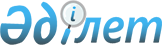 О внесении изменений и дополнений в приказ Министра труда и социальной защиты населения Республики Казахстан от 10 августа 2018 года № 347 "Об утверждении форм отчетной документации в области адресной социальной помощи"
					
			Утративший силу
			
			
		
					Приказ Министра труда и социальной защиты населения Республики Казахстан от 24 декабря 2020 года № 534. Зарегистрирован в Министерстве юстиции Республики Казахстан 25 декабря 2020 года № 21905. Утратил силу приказом Министра труда и социальной защиты населения Республики Казахстан от 24 мая 2023 года № 168.
      Сноска. Утратил силу приказом Министра труда и социальной защиты населения РК от 24.05.2023 № 168 (вводится в действие с 01.07.2023).
      В соответствии с пунктом 4 статьи 7 Закона Республики Казахстан от 17 июля 2001 года "О государственной адресной социальной помощи" и подпунктом 2) пункта 3 статьи 16 Закон Республики Казахстан от 19 марта 2010 года "О государственной статистике" ПРИКАЗЫВАЮ:
      1. Внести в приказ Министра труда и социальной защиты населения Республики Казахстан от 10 августа 2018 года № 347 "Об утверждении форм отчетной документации в области адресной социальной помощи" (зарегистрирован в Реестре государственной регистрации нормативных правовых актов № 17319, опубликован 10 сентября 2018 года в Эталонном контрольном банке нормативных правовых актов Республики Казахстан) следующие изменения и дополнения:
      пункт 1 изложить в следующей редакции:
      "1. Утвердить прилагаемые формы, предназначенные для сбора административных данных:
      1) ежемесячный отчет о назначении и выплате государственной адресной социальной помощи согласно приложению 1 к настоящему приказу;
      2) ежемесячный отчет о назначении и выплате государственной адресной социальной помощи в виде безусловной денежной помощи согласно приложению 2 к настоящему приказу;
      3) ежемесячный отчет о назначении и выплате государственной адресной социальной помощи в виде обусловленной денежной помощи согласно приложению 3 к настоящему приказу;
      4) ежеквартальный отчет о назначении и выплате государственной адресной социальной помощи согласно приложению 4 к настоящему приказу;
      5) ежеквартальный отчет о назначении и выплате государственной адресной социальной помощи в виде обусловленной денежной помощи согласно приложению 5 к настоящему приказу; 
      6) ежеквартальный отчет о назначении и выплате государственной адресной социальной помощи в виде безусловной денежной помощи согласно приложению 6 к настоящему приказу;
      7) ежемесячный отчет о получателях назначенной государственной адресной социальной помощи согласно приложению 7 к настоящему приказу;
      8) ежемесячный отчет о получателях назначенной государственной адресной социальной помощи в виде безусловной денежной помощи согласно приложению 8 к настоящему приказу;
      9) ежемесячный отчет о получателях назначенной государственной адресной социальной помощи в виде обусловленной денежной помощи согласно приложению 9 к настоящему приказу;
      10) ежеквартальный отчет о получателях назначенной государственной адресной социальной помощи согласно приложению 10 к настоящему приказу;
      11) ежеквартальный отчет о получателях назначенной государственной адресной социальной помощи в виде безусловной денежной помощи согласно приложению 11 к настоящему приказу;
      12) ежеквартальный отчет о получателях назначенной государственной адресной социальной помощи в виде обусловленной денежной помощи помощи согласно приложению 12 к настоящему приказу;
      13) отчет о получателях государственной адресной социальной помощи в виде обусловленной денежной помощи по видам хозяйств согласно приложению 13 к настоящему приказу;
      14) отчет по среднедушевым доходам из числа назначенной государственной адресной социальной помощи в виде обусловленной денежной помощи согласно приложению 14 к настоящему приказу;
      15) отчет по прекращению выплаты или отказу в назначении государственной адресной социальной помощи в виде обусловленной денежной помощи согласно приложению 15 к настоящему приказу;
      16) отчет по проведенным беседам для назначения государственной адресной социальной помощи согласно приложению 16 к настоящему приказу;
      17) ежемесячный отчет о назначении и выплате гарантированного социального пакета согласно приложению 17 к настоящему приказу;
      18) ежеквартальный отчет о назначении и выплате гарантированного социального пакета согласно согласно приложению 18 к настоящему приказу;
      19) ежемесячный отчет ассистента о сопровождении социального контракта согласно приложению 19 к настоящему приказу;
      20) ежемесячный отчет консультанта по социальной работе о сопровождении социального контракта согласно приложению 20 к настоящему приказу.";
      приложения 1, 2, 3, 4, 5, 6, 7, 8, 9, 10, 11 и 12 к указанному приказу изложить в новой редакции согласно приложениям 1, 2, 3, 4, 5, 6, 7, 8, 9, 10, 11 и 12 к настоящему приказу;
      дополнить приложениями 13, 14, 15, 16, 17, 18, 19 и 20 согласно приложениям 13, 14, 15, 16, 17, 18, 19 и 20 к настоящему приказу.
      2. Департаменту развития политики социальной помощи Министерства труда и социальной защиты населения Республики Казахстан в установленном законодательством порядке обеспечить:
      1) государственную регистрацию настоящего приказа в Министерстве юстиции Республики Казахстан;
      2) размещение настоящего приказа на интернет-ресурсе Министерства труда и социальной защиты населения Республики Казахстан после его официального опубликования;
      3) доведение настоящего приказа до управлений координации занятости и социальных программ областей, городов республиканского значения и столицы, некоммерческого акционерного общества "Государственная корпорация "Правительство для граждан", акционерного общества "Центр развития трудовых ресурсов";
      4) в течение десяти рабочих дней после государственной регистрации настоящего приказа в Министерстве юстиции Республики Казахстан представление в Департамент юридической службы Министерства труда и социальной защиты населения Республики Казахстан сведений об исполнении мероприятий, предусмотренных подпунктами 1) и 2) настоящего пункта.
      3. Контроль за исполнением настоящего приказа возложить на вице-министра труда и социальной защиты населения Республики Казахстан Аукенова Е.М.
      4. Настоящий приказ вводится в действие по истечении десяти календарных дней после дня его первого официального опубликования.
      СОГЛАСОВАНБюро национальной статистикиАгентства по стратегическомупланированию и реформам Республики Казахстан Форма, предназначенная для сбора административных данных Форма административных данных размещена на интернет – ресурсе: https://www.gov.kz/memleket/entities/enbek/documents/details/68736?lang=ru Ежемесячный отчет о назначении и выплате государственной адресной социальной помощи Отчетный период ______20__г.
      Индекс: 1-ГАСП
      Периодичность: ежемесячная
      Круг лиц, представляющих информацию: управления координации занятости и социальных программ областей, городов республиканского значения и столицы
      Куда представляется форма: акционерное общество "Центр развития трудовых ресурсов", Министерство труда и социальной защиты населения Республики Казахстан
      Срок представления: управлениями координации занятости и социальных программ областей, городов республиканского значения и столицы ежемесячно к 5 числу месяца, следующего за отчетным периодом в акционерное общество "Центр развития трудовых ресурсов", акционерное общество "Центр развития трудовых ресурсов" ежемесячно к 10 числу месяца, следующего за отчетным периодом в Министерство труда и социальной защиты населения Республики Казахстан      Наименование __________________________ Адрес _________________________________

      _______________________________________ _______________________________________

      Телефоны _________________________ 

      Адрес электронной почты ________________________________________________________

      Ответственное лицо _________________________________ подпись ____________________
                   фамилия, имя, отчество (при его наличии)

      Руководитель или лицо, уполномоченное на подписание
____________________________________________________ подпись ___________________
             фамилия, имя, отчество (при его наличии)

      Место для печати 


      (за исключением лиц, являющихся субъектами частного предпринимательства) Пояснение по заполнению формы, предназначенной для сбора административных данных "Ежемесячный отчет о назначении и выплате государственной адресной социальной помощи" (Индекс: 1-ГАСП, периодичность: ежемесячная) Глава 1. Общие положения
      1. Настоящее пояснение определяет единые требования по заполнению (формированию) формы ежемесячно отчета о назначении и выплате государственной адресной социальной помощи (далее – форма отчета).
      2. Основной задачей ведения данной формы отчета является осуществление мониторинга назначения и выплаты государственной адресной социальной помощи.
      3. Форма отчета заполняется (формируется) и предоставляется управлениями координации занятости и социальных программ (далее – Управление) областей, городов республиканского значения и столицы ежемесячно к 5 числу месяца, следующего за отчетным периодом.
      4. Форма отчета подписывается руководителем управлении областей, городов республиканского значения и столицы, а в случае его отсутствия, лицом, выполняющим его обязанности.
      5. Ежемесячный отчет о назначении и выплате государственной адресной социальной помощи по форме утвержденной приложением 1 к настоящему приказу составляется (формируется) централизованно акционерным обществом "Центр развития трудовых ресурсов", на основании данных представленных Управлениями в целом по Республике Казахстан и в разрезе областей, городов республиканского значения и столицы, городской и сельской местности и представляется Министерству труда и социальной защиты населения Республики Казахстан ежемесячно к 10 числу месяца следующего за отчетным периодом.
      6. Форма отчета составляется на основании административных данных, по состоянию на первое число месяца следующего за отчетным периодом. Все показатели отчета приводятся нарастающим итогом с начала текущего года, при этом каждого конкретного заявителя (семью), членов семьи следует учитывать и включать в отчет только один раз, независимо от количества повторных их обращений за государственной адресной социальной помощью в течение отчетного периода. Глава 2. Пояснение по заполнению формы отчетности
      7. В графе "А" указывается нумерация по порядку в разрезе областей, городов республиканского значения и столицы.
      8. В графе "Б" указывается наименование областей, городов республиканского значения и столицы в разрезе городской и сельской местности.
      9. В графе "В" указывается код области, города республиканского значения, столицы по классификатору административно-территориальных объектов (КАТО), размещенного на официальном интернет-ресурсе Комитета по статистике Министерства национальной экономики Республики Казахстан.
      10. В графе 1 указывается невыплаченная сумма государственной адресной социальной помощи тысячах тенге на начало отчетного периода.
      11. В графе 2 указывается количество семей, которым назначена государственная адресная социальная помощь в отчетном периоде.
      12. В графе 3 указывается количество человек, которым назначено государственная адресная социальная помощь в отчетном периоде.
      13. В графе 4 указывается назначенная сумма в тысячах тенге для выплаты государственной адресной социальной помощи в отчетном периоде.
      14. В графе 5 указывается назначенный средний размер в тенге для выплаты государственной адресной социальной помощи в отчетном периоде.
      15. В графе 6 указывается количество семей, которым выплачена государственная адресная социальная помощь в отчетном периоде.
      16. В графе 7 указывается количество человек, которым выплачена государственная адресная социальная помощь в отчетном периоде.
      17. В графе 8 указывается выплаченная сумма в тысячах тенге для выплаты государственной адресной социальной помощи в отчетном периоде.
      18. В графе 9 указывается средний размер выплаченной суммы в тенге государственной адресной социальной помощи в отчетном периоде. Форма, предназначенная для сбора административных данных Форма административных данных размещена на интернет – ресурсе: https://www.gov.kz/memleket/entities/enbek/documents/details/68736?lang=ru Ежемесячный отчет о назначении и выплате государственной адресной социальной помощи в виде безусловной денежной помощи Отчетный период ______20__г.
      Индекс: 1-ГАСПБДП
      Периодичность: ежемесячная
      Круг лиц, представляющих информацию: управления координации занятости и социальных программ областей, городов республиканского значения и столицы
      Куда представляется: акционерное общество "Центр развития трудовых ресурсов", Министерство труда и социальной защиты населения Республики Казахстан
      Срок представления: управлениями координации занятости и социальных программ областей, городов республиканского значения и столицы ежемесячно к 5 числу месяца, следующего за отчетным периодом в акционерное общество "Центр развития трудовых ресурсов", акционерное общество "Центр развития трудовых ресурсов" ежемесячно к 10 числу месяца, следующего за отчетным периодом в Министерство труда и социальной защиты населения Республики Казахстан      Наименование __________________________ Адрес _________________________________

      _______________________________________ _______________________________________

      Телефоны _________________________ 

      Адрес электронной почты ________________________________________________________

      Ответственное лицо _________________________________ подпись ____________________
                   фамилия, имя, отчество (при его наличии)

      Руководитель или лицо, уполномоченное на подписание
____________________________________________________ подпись ___________________
             фамилия, имя, отчество (при его наличии)

      Место для печати 


      (за исключением лиц, являющихся субъектами частного предпринимательства) Пояснение по заполнению формы предназначенной для сбора административных данных "Ежемесячный отчет о назначении и выплате  государственной адресной социальной помощи в виде безусловной денежной помощи" (Индекс: 1-ГАСПБДП, периодичность: ежемесячная) Глава 1. Общие положения
      1. Настоящее пояснение определяет единые требования по заполнению (формированию) формы отчета о назначении и выплате государственной адресной социальной помощи в виде безусловной денежной помощи (далее – форма отчета).
      2. Основной задачей ведения данной формы отчета является осуществление мониторинга назначения и выплаты государственной адресной социальной помощи в виде безусловной денежной помощи.
      3. Форма отчета заполняется (формируется) и предоставляется управлениями координации занятости и социальных программ (далее – Управление) областей, городов республиканского значения и столицы ежемесячно к 5 числу месяца, следующего за отчетным периодом.
      4. Форма отчета подписывается руководителем управлении областей, городов республиканского значения и столицы, а в случае его отсутствия, лицом, выполняющим его обязанности.
      5. Ежемесячный отчет о назначении и выплате государственной адресной социальной помощи в виде безусловной денежной помощи по форме утвержденной приложением 2 к настоящему приказу составляется (формируется) централизованно акционерным обществом "Центр развития трудовых ресурсов" на основании данных представленных Управлениями в целом по Республике Казахстан и в разрезе областей, городов республиканского значения и столицы, городской и сельской местности и представляется Министерству труда и социальной защиты населения Республики Казахстан ежемесячно к 10 числу месяца следующего за отчетным периодом.
      6. Форма отчета составляется на основании административных данных, по состоянию на первое число месяца следующего за отчетным периодом. Все показатели отчета приводятся нарастающим итогом с начала текущего года, при этом каждого конкретного заявителя (семью), членов семьи следует учитывать и включать в отчет только один раз, независимо от количества повторных их обращений за государственной адресной социальной помощью в виде безусловной денежной помощи в течение отчетного периода. Глава 2. Пояснение по заполнению формы отчетности
      7. В графе "А" указывается нумерация по порядку в разрезе областей, городов республиканского значения и столицы.
      8. В графе "Б" указывается наименование областей, городов республиканского значения и столицы в разрезе городской и сельской местности.
      9. В графе "В" указывается код области, города республиканского значения, столицы по классификатору административно-территориальных объектов (КАТО), размещенного на официальном интернет-ресурсе Комитета по статистике Министерства национальной экономики Республики Казахстан.
      10. В графе 1 указывается невыплаченная сумма государственной адресной социальной помощи в виде безусловной денежной помощи на начало отчетного периода в тысячах тенге.
      11. В графе 2 указывается количество семей, которым назначено государственная адресная социальная помощь в виде безусловной денежной помощи в отчетном периоде.
      12. В графе 3 указывается количество человек, которым назначено государственная адресная социальная помощь в виде безусловной денежной помощи в отчетном периоде.
      13. В графе 4 указывается назначенная сумма в тысячах тенге для выплаты государственной адресной социальной помощи в виде безусловной денежной помощи в отчетном периоде.
      14. В графе 5 указывается назначенный средний размер в тенге для выплаты государственной адресной социальной помощи в виде безусловной денежной помощи в отчетном периоде.
      15. В графе 6 указывается количество семей, которым выплачена государственная адресная социальная помощь в виде безусловной денежной помощи в отчетном периоде.
      16. В графе 7 указывается количество человек, которым выплачена государственная адресная социальная помощь в виде безусловной денежной помощи в отчетном периоде.
      17. В графе 8 указывается выплаченная сумма в тысячах тенге для выплаты государственной адресной социальной помощи в виде безусловной денежной помощи в отчетном периоде.
      18. В графе 9 указывается средний размер выплаченной суммы в тенге государственной адресной социальной помощи в виде безусловной денежной помощи в отчетном периоде. Форма, предназначенная для сбора административных данных Форма административных данных размещена на интернет – ресурсе: https://www.gov.kz/memleket/entities/enbek/documents/details/68736?lang=ru Ежемесячный отчет о назначении и выплате государственной адресной социальной помощи в виде обусловленной денежной помощи Отчетный период ______20__г.
      Индекс: 1-ГАСПОДП
      Периодичность: ежемесячная
      Круг лиц, представляющих информацию: управления координации занятости и социальных программ областей, городов республиканского значения и столицы
      Куда представляется: акционерное общество "Центр развития трудовых ресурсов", Министерство труда и социальной защиты населения Республики Казахстан
      Срок представления: управлениями координации занятости и социальных программ областей, городов республиканского значения и столицы ежемесячно к 5 числу месяца, следующего за отчетным периодом в акционерное общество "Центр развития трудовых ресурсов", акционерное общество "Центр развития трудовых ресурсов" ежемесячно к 10 числу месяца, следующего за отчетным периодом в Министерство труда и социальной защиты населения Республики Казахстан      Наименование __________________________ Адрес _________________________________

      _______________________________________ _______________________________________

      Телефоны _________________________ 

      Адрес электронной почты ________________________________________________________

      Ответственное лицо _________________________________ подпись ____________________
                   фамилия, имя, отчество (при его наличии)

      Руководитель или лицо, уполномоченное на подписание
____________________________________________________ подпись ___________________
             фамилия, имя, отчество (при его наличии)

      Место для печати 


      (за исключением лиц, являющихся субъектами частного предпринимательства) Пояснение по заполнению формы, предназначенной для сбора административных данных "Ежемесячный отчет о назначении и выплате государственной адресной социальной помощи в виде обусловленной денежной помощи" (Индекс: 1-ГАСПОДП, периодичность: ежемесячная) Глава 1. Общие положения
      1. Настоящее пояснение определяет единые требования по заполнению (формированию) формы отчета о назначении и выплате государственной адресной социальной помощи в виде обусловленной денежной помощи (далее – форма отчета).
      2. Основной задачей ведения данной формы отчета является осуществление мониторинга назначения и выплаты государственной адресной социальной помощи в виде обусловленной денежной помощи.
      3. Форма отчета заполняется (формируется) и предоставляется управлениями координации занятости и социальных программ (далее – Управление) областей, городов республиканского значения и столицы ежемесячно к 5 числу месяца, следующего за отчетным периодом.
      4. Форма отчета подписывается руководителем управлении областей, городов республиканского значения и столицы, а в случае его отсутствия, лицом, выполняющим его обязанности.
      5. Отчеты о назначении и выплате государственной адресной социальной помощи в виде обусловленной денежной помощи по форме утвержденной приложением 3 к настоящему приказу составляется (формируется) централизованно акционерным обществом "Центр развития трудовых ресурсов" на основании данных представленных Управлениями в целом по Республике Казахстан и в разрезе областей, городов республиканского значения и столицы, городской и сельской местности и представляется Министерству труда и социальной защиты населения Республики Казахстан ежемесячно к 10 числу месяца следующего за отчетным периодом.
      6. Форма отчета составляется на основании административных данных, по состоянию на первое число месяца следующего за отчетным периодом. Все показатели отчета приводятся нарастающим итогом с начала текущего года, при этом каждого конкретного заявителя (семью), членов семьи следует учитывать и включать в отчет только один раз, независимо от количества повторных их обращений за государственной адресной социальной помощью в виде обусловленной денежной помощи в течение отчетного периода. Глава 2. Пояснение по заполнению формы отчетности
      7. В графе "А" указывается нумерация по порядку в разрезе областей, городов республиканского значения и столицы.
      8. В графе "Б" указывается наименование областей, городов республиканского значения и столицы в разрезе городской и сельской местности.
      9. В графе "В" указывается код области, города республиканского значения, столицы по классификатору административно-территориальных объектов (КАТО), размещенного на официальном Интернет-ресурсе Комитета по статистике Министерства национальной экономики Республики Казахстан.
      10. В графе 1 указывается невыплаченная сумма государственной адресной социальной помощи в виде обусловленной денежной помощи на начало отчетного периода в тысячах тенге.
      11. В графе 2 указывается количество семей, которым назначено государственная адресная социальная помощь в виде обусловленной денежной помощи в отчетном периоде.
      12. В графе 3 указывается количество человек, которым назначено государственная адресная социальная помощь в виде обусловленной денежной помощи в отчетном периоде.
      13. В графе 4 указывается назначенная сумма в тысячах тенге для выплаты государственной адресной социальной помощи в виде обусловленной денежной помощи в отчетном периоде.
      14. В графе 5 указывается назначенный средний размер в тенге для выплаты государственной адресной социальной помощи в виде обусловленной денежной помощи в отчетном периоде.
      15. В графе 6 указывается количество семей, которым выплачена государственная адресная социальная помощь в виде обусловленной денежной помощи в отчетном периоде.
      16. В графе 7 указывается количество человек, которым выплачена государственная адресная социальная помощь в виде обусловленной денежной помощи в отчетном периоде.
      17. В графе 8 указывается выплаченная сумма в тысячах тенге для выплаты государственной адресной социальной помощи в виде обусловленной денежной помощи в отчетном периоде.
      18. В графе 9 указывается средний размер выплаченной суммы в тенге государственной адресной социальной помощи в виде обусловленной денежной помощи в отчетном периоде. Форма, предназначенная для сбора административных данных Форма административных данных размещена на интернет – ресурсе: https://www.gov.kz/memleket/entities/enbek/documents/details/68736?lang=ru Ежеквартальный отчет о назначении и выплате государственной адресной социальной помощи Отчетный период ______20__г.
      Индекс: 1-ГАСПОДП
      Периодичность: ежеквартальная 
      Круг лиц, представляющих информацию: управления координации занятости и социальных программ областей, городов республиканского значения и столицы
      Куда представляется: акционерное общество "Центр развития трудовых ресурсов", Министерство труда и социальной защиты населения Республики Казахстан
      Срок представления: управлениями координации занятости и социальных программ областей, городов республиканского значения и столицы ежеквартально к 5 числу месяца, следующего за отчетным кварталом в акционерное общество "Центр развития трудовых ресурсов", акционерное общество "Центр развития трудовых ресурсов" ежеквартально к 10 числу месяца, следующего за отчетным кварталом в Министерство труда и социальной защиты населения Республики Казахстан      Наименование __________________________ Адрес _________________________________

      _______________________________________ _______________________________________

      Телефоны _________________________ 

      Адрес электронной почты ________________________________________________________

      Ответственное лицо _________________________________ подпись ____________________
                   фамилия, имя, отчество (при его наличии)

      Руководитель или лицо, уполномоченное на подписание
____________________________________________________ подпись ___________________
             фамилия, имя, отчество (при его наличии)

      Место для печати 


      (за исключением лиц, являющихся субъектами частного предпринимательства) Пояснение по заполнению формы, предназначенной для сбора административных данных "Ежеквартальный отчет о назначении и выплате государственной адресной социальной помощи" (Индекс: 1-ГАСПОДП, периодичность: ежеквартальная) Глава 1. Общие положения
      1. Настоящее пояснение определяет единые требования по заполнению (формированию) формы отчета о назначении и выплате государственной адресной социальной помощи (далее – форма отчета).
      2. Основной задачей ведения данной формы отчета является осуществление мониторинга назначения и выплаты государственной адресной социальной помощи.
      3. Форма отчета заполняется (формируется) и предоставляется управлениями координации занятости и социальных программ (далее – Управление) областей, городов республиканского значения и столицы ежеквартально к 5 числу месяца, следующего за отчетным кварталом.
      4. Форма отчета подписывается руководителем управлении областей, городов республиканского значения и столицы, а в случае его отсутствия, лицом, выполняющим его обязанности.
      5. Ежеквартальный отчет о назначении и выплате государственной адресной социальной помощи, по форме утвержденной приложением 4 к настоящему приказу составляется (формируется) централизованно акционерным обществом "Центр развития трудовых ресурсов" на основании данных представленных Управлениями в целом по Республике Казахстан и в разрезе областей, городов республиканского значения и столицы, городской и сельской местности и представляется Министерству труда и социальной защиты населения Республики Казахстан ежеквартально к 10 числу месяца следующего за отчетным кварталом.
      6. Форма отчета составляется на основании административных данных, по состоянию на первое число месяца следующего за отчетным кварталом. Все показатели отчета приводятся нарастающим итогом с начала текущего квартала, при этом каждого конкретного заявителя (семью), членов семьи следует учитывать и включать в отчет вне зависимости от количества их обращений за государственной адресной социальной помощью в течение отчетного года. Глава 2. Пояснение по заполнению формы отчетности
      7. В графе "А" указывается нумерация по порядку в разрезе областей, городов республиканского значения и столицы.
      8. В графе "Б" указывается областей, городов республиканского значения и столицы в разрезе городской и сельской местности.
      9. В графе "В" указывается код области, города республиканского значения, столицы по классификатору административно-территориальных объектов (КАТО), размещенного на официальном Интернет-ресурсе Комитета по статистике Министерства национальной экономики Республики Казахстан.
      10. В графе 1 указывается количество семей, которым назначено государственная адресная социальная помощь в отчетном квартале.
      11. В графе 2 указывается количество человек, которым назначено государственная адресная социальная помощь в отчетном квартале.
      12. В графе 3 указывается назначенная сумма в тысячах тенге для выплаты государственной адресной социальной помощи в отчетном квартале.
      13. В графе 4 указывается назначенный средний размер в тенге для выплаты государственной адресной социальной помощи в отчетном квартале.
      14. В графе 5 указывается количество семей, которым выплачена государственная адресная социальная помощь в отчетном квартале.
      15. В графе 6 указывается количество человек, которым выплачена государственная адресная социальная помощь в отчетном квартале.
      16. В графе 7 указывается выплаченная сумма в тысячах тенге для выплаты государственной адресной социальной помощи в отчетном квартале.
      17. В графе 8 указывается средний размер выплаченной суммы в тенге государственной адресной социальной помощи в отчетном квартале. Форма, предназначенная для сбора административных данных Форма административных данных размещена на интернет – ресурсе: https://www.gov.kz/memleket/entities/enbek/documents/details/68736?lang=ru Ежеквартальный отчет о назначении и выплате государственной адресной социальной помощи в виде обусловленной денежной помощи Отчетный период ______20__г.
      Индекс: 1-ГАСПОДП
      Периодичность: ежеквартальная 
      Круг лиц, представляющих информацию: управления координации занятости и социальных программ областей, городов республиканского значения и столицы
      Куда представляется: акционерное общество "Центр развития трудовых ресурсов", Министерство труда и социальной защиты населения Республики Казахстан
      Срок представления: управлениями координации занятости и социальных программ областей, городов республиканского значения и столицы ежеквартально к 5 числу месяца, следующего за отчетным кварталом в акционерное общество "Центр развития трудовых ресурсов", акционерное общество "Центр развития трудовых ресурсов" ежеквартально к 10 числу месяца, следующего за отчетным кварталом в Министерство труда и социальной защиты населения Республики Казахстан      Наименование __________________________ Адрес _________________________________

      _______________________________________ _______________________________________

      Телефоны _________________________ 

      Адрес электронной почты ________________________________________________________

      Ответственное лицо _________________________________ подпись ____________________
                   фамилия, имя, отчество (при его наличии)

      Руководитель или лицо, уполномоченное на подписание
____________________________________________________ подпись ___________________
             фамилия, имя, отчество (при его наличии)

      Место для печати 


      (за исключением лиц, являющихся субъектами частного предпринимательства) Пояснение по заполнению формы предназначенной для сбора административных данных "Ежеквартальный отчет о назначении и выплате государственной адресной социальной помощи в виде обусловленной денежной помощи" (Индекс: 1-ГАСПОДП, периодичность: ежеквартальная) Глава 1. Общие положения
      1. Настоящее пояснение определяет единые требования по заполнению (формированию) формы отчета о назначении и выплате государственной адресной социальной помощи в виде обусловленной денежной помощи (далее – форма отчета).
      2. Основной задачей ведения данной формы отчета является осуществление мониторинга назначения и выплаты государственной адресной социальной помощи в виде обусловленной денежной помощи.
      3. Форма отчета заполняется (формируется) и предоставляется управлениями координации занятости и социальных программ (далее – Управление) областей, городов республиканского значения и столицы ежеквартально к 5 числу месяца, следующего за отчетным кварталом.
      4. Форма отчета подписывается руководителем управлении областей, городов республиканского значения и столицы, а в случае его отсутствия, лицом, выполняющим его обязанности.
      5. Ежеквартальный отчет о назначении и выплате государственной адресной социальной помощи в виде обусловленной денежной помощи по форме утвержденной приложением 5 к настоящему приказу составляется (формируется) централизованно акционерным обществом "Центр развития трудовых ресурсов" на основании данных представленных Управлениями в целом по Республике Казахстан и в разрезе областей, городов республиканского значения и столицы, городской и сельской местности и представляется Министерству труда и социальной защиты населения Республики Казахстан ежеквартально к 10 числу месяца следующего за отчетным кварталом.
      6. Форма отчета составляется на основании административных данных, по состоянию на первое число месяца следующего за отчетным кварталом. Все показатели отчета приводятся нарастающим итогом с начала текущего квартала, при этом каждого конкретного заявителя (семью), членов семьи следует учитывать и включать в отчет вне зависимости от количества их обращений за государственной адресной социальной помощью в виде обусловленной денежной помощи в течение отчетного года. Глава 2. Пояснение по заполнению формы отчетности
      7. В графе "А" указывается нумерация по порядку в разрезе областей, городов республиканского значения и столицы.
      8. В графе "Б" указывается наименование городов республиканского значения и столицы в разрезе городской и сельской местности.
      9. В графе "В" указывается код области, города республиканского значения, столицы по классификатору административно-территориальных объектов (КАТО), размещенного на официальном Интернет-ресурсе Комитета по статистике Министерства национальной экономики Республики Казахстан.
      10. В графе 1 указывается количество семей, которым назначено государственная адресная социальная помощь в виде обусловленной денежной помощи в отчетном квартале.
      11. В графе 2 указывается количество человек, которым назначено государственная адресная социальная помощь в виде обусловленной денежной помощи в отчетном квартале.
      12. В графе 3 указывается назначенная сумма в тысячах тенге для выплаты государственной адресной социальной помощи в виде обусловленной денежной помощи в отчетном квартале.
      13. В графе 4 указывается назначенный средний размер в тенге для выплаты государственной адресной социальной помощи в виде обусловленной денежной помощи в отчетном квартале.
      14. В графе 5 указывается количество семей, которым выплачена государственная адресная социальная помощь в виде обусловленной денежной помощи в отчетном квартале.
      15. В графе 6 указывается количество человек, которым выплачена государственная адресная социальная помощь в виде обусловленной денежной помощи в отчетном квартале.
      16. В графе 7 указывается выплаченная сумма в тысячах тенге для выплаты государственной адресной социальной помощи в виде обусловленной денежной помощи в отчетном квартале.
      17. В графе 8 указывается средний размер выплаченной суммы в тенге государственной адресной социальной помощи в виде обусловленной денежной помощи в отчетном квартале. Форма, предназначенная для сбора административных данных Форма административных данных размещена на интернет – ресурсе: https://www.gov.kz/memleket/entities/enbek/documents/details/68736?lang=ru Ежеквартальный отчет о назначении и выплате государственной адресной социальной помощи в виде безусловной денежной помощи Отчетный период ______20__г.
      Индекс: 1-ГАСПОДП
      Периодичность: ежеквартальная 
      Круг лиц, представляющих информацию: управления координации занятости и социальных программ областей, городов республиканского значения и столицы
      Куда представляется: акционерное общество "Центр развития трудовых ресурсов", Министерство труда и социальной защиты населения Республики Казахстан
      Срок представления: управлениями координации занятости и социальных программ областей, городов республиканского значения и столицы ежеквартально к 5 числу месяца, следующего за отчетным кварталом в акционерное общество "Центр развития трудовых ресурсов", акционерное общество "Центр развития трудовых ресурсов" ежеквартально к 10 числу месяца, следующего за отчетным кварталом в Министерство труда и социальной защиты населения Республики Казахстан      Наименование __________________________ Адрес _________________________________

      _______________________________________ _______________________________________

      Телефоны _________________________ 

      Адрес электронной почты ________________________________________________________

      Ответственное лицо _________________________________ подпись ____________________
                   фамилия, имя, отчество (при его наличии)

      Руководитель или лицо, уполномоченное на подписание
____________________________________________________ подпись ___________________
             фамилия, имя, отчество (при его наличии)

      Место для печати 


      (за исключением лиц, являющихся субъектами частного предпринимательства) Пояснение по заполнению формы, предназначенной для сбора административных данных "Ежеквартальный отчет о назначении и выплате государственной адресной социальной помощи в виде безусловной денежной помощи" (Индекс: 1-ГАСПОДП, периодичность: ежеквартальная) Глава 1. Общие положения
      1. Настоящее пояснение определяет единые требования по заполнению (формированию) формы отчета о назначении и выплате государственной адресной социальной помощи в виде безусловной денежной помощи (далее – форма отчета).
      2. Основной задачей ведения данной формы отчета является осуществление мониторинга назначения и выплаты государственной адресной социальной помощи в виде безусловной денежной помощи.
      3. Форма отчета заполняется (формируется) и предоставляется управлениями координации занятости и социальных программ (далее – Управление) областей, городов республиканского значения и столицы ежеквартально к 5 числу месяца, следующего за отчетным кварталом.
      4. Форма отчета подписывается руководителем управлении областей, городов республиканского значения и столицы, а в случае его отсутствия, лицом, выполняющим его обязанности.
      5. Ежеквартальный отчет о назначении и выплате государственной адресной социальной помощи в виде безусловной денежной помощи по форме утвержденной приложением 6 к настоящему приказу составляется (формируется) централизованно акционерным обществом "Центр развития трудовых ресурсов" на основании данных представленных Управлениями в целом по Республике Казахстан и в разрезе областей, городов республиканского значения и столицы, городской и сельской местности и представляется Министерству труда и социальной защиты населения Республики Казахстан ежеквартально к 10 числу месяца следующего за отчетным кварталом.
      6. Форма отчета составляется на основании административных данных, по состоянию на первое число месяца следующего за отчетным кварталом. Все показатели отчета приводятся нарастающим итогом с начала текущего квартала, при этом каждого конкретного заявителя (семью), членов семьи следует учитывать и включать в отчет вне зависимости от количества их обращений за государственной адресной социальной помощью в виде безусловной денежной помощи в течение отчетного года. Глава 2. Пояснение по заполнению формы отчетности
      7. В графе "А" указывается нумерация по порядку в разрезе областей, городов республиканского значения и столицы.
      8. В графе "Б" указывается наименование областей, городов республиканского значения и столицы в разрезе городской и сельской местности.
      9. В графе "В" указывается код области, города республиканского значения, столицы по классификатору административно-территориальных объектов (КАТО), размещенного на официальном интернет-ресурсе Комитета по статистике Министерства национальной экономики Республики Казахстан.
      10. В графе 1 указывается количество семей, которым назначено государственная адресная социальная помощь в виде безусловной денежной помощи в отчетном квартале.
      11. В графе 2 указывается количество человек, которым назначено государственная адресная социальная помощь в виде безусловной денежной помощи в отчетном квартале.
      12. В графе 3 указывается назначенная сумма в тысячах тенге для выплаты государственной адресной социальной помощи в виде безусловной денежной помощи в отчетном квартале.
      13. В графе 4 указывается назначенный средний размер в тенге для выплаты государственной адресной социальной помощи в виде безусловной денежной помощи в отчетном квартале.
      14. В графе 5 указывается количество семей, которым выплачена государственная адресная социальная помощь в виде безусловной денежной помощи в отчетном квартале.
      15. В графе 6 указывается количество человек, которым выплачена государственная адресная социальная помощь в виде безусловной денежной помощи в отчетном квартале.
      16. В графе 7 указывается выплаченная сумма в тысячах тенге для выплаты государственной адресной социальной помощи в виде безусловной денежной помощи в отчетном квартале.
      17. В графе 8 указывается средний размер выплаченной суммы в тенге государственной адресной социальной помощи в виде безусловной денежной помощи в отчетном квартале. Форма, предназначенная для сбора административных данных Форма административных данных размещена на интернет – ресурсе: https://www.gov.kz/memleket/entities/enbek/documents/details/68736?lang=ru Ежемесячный отчет о получателях назначенной государственной адресной социальной помощи Отчетный период ______20__г.
      Индекс: 1-ОПГАСП
      Периодичность: ежемесячная
      Круг лиц представляющих информацию: управления координации занятости и социальных программ областей, городов республиканского значения и столицы
      Куда представляется: акционерное общество "Центр развития трудовых ресурсов", Министерство труда и социальной защиты населения Республики Казахстан
      Срок представления: управлениями координации занятости и социальных программ областей, городов республиканского значения и столицы ежемесячно к 5 числу месяца, следующего за отчетным периодом в акционерное общество "Центр развития трудовых ресурсов", акционерное общество "Центр развития трудовых ресурсов" ежемесячно к 10 числу месяца, следующего за отчетным периодом в Министерство труда и социальной защиты населения Республики Казахстан
      Продолжение таблицы
      Продолжение таблицы      Наименование __________________________ Адрес _________________________________

      _______________________________________ _______________________________________

      Телефоны _________________________ 

      Адрес электронной почты ________________________________________________________

      Ответственное лицо _________________________________ подпись ____________________
                   фамилия, имя, отчество (при его наличии)

      Руководитель или лицо, уполномоченное на подписание
____________________________________________________ подпись ___________________
             фамилия, имя, отчество (при его наличии)

      Место для печати 


      (за исключением лиц, являющихся субъектами частного предпринимательства) Пояснение по заполнению формы, предназначенной для сбора административных данных "Ежемесячный отчет о получателях назначенной государственной адресной социальной помощи" (Индекс: 1-ОПГАСП, периодичность: ежемесячная) Глава 1. Общие положения
      1. Настоящее пояснение определяет единые требования по заполнению (формированию) формы отчета о получателях назначенной государственной адресной социальной помощи (далее – форма отчета).
      2. Основной задачей ведения данной формы отчета является осуществление мониторинга получателей государственной адресной социальной помощи.
      3. Форма отчета заполняется (формируется) и предоставляется управлениями координации занятости и социальных программ (далее – Управление) областей, городов республиканского значения и столицы ежемесячно к 5 числу месяца, следующего за отчетным периодом.
      4. Форма отчета подписывается руководителем управлении областей, городов республиканского значения и столицы, а в случае его отсутствия, лицом, выполняющим его обязанности.
      5. Ежемесячный отчет о получателях государственной адресной социальной помощи по форме утвержденной приложением 7 к настоящему приказу составляется (формируется) централизованно акционерным обществом "Центр развития трудовых ресурсов" на основании данных представленных Управлениями в целом по Республике Казахстан и в разрезе областей, городов республиканского значения и столицы, городской и сельской местности и представляется Министерству труда и социальной защиты населения Республики Казахстан ежемесячно к 10 числу месяца следующего за отчетным периодом.
      6. Форма отчета составляется на основании административных данных, по состоянию на первое число месяца следующего за отчетным периодом. Все показатели отчета приводятся нарастающим итогом с начала текущего года, при этом сведения по категориям учитываются согласно действующему статусу за отчетный период. Глава 2. Пояснение по заполнению формы отчетности
      7. В графе "А" указывается нумерация по порядку в разрезе областей, городов республиканского значения и столицы.
      8. В графе "Б" указывается наименование областей, городов республиканского значения и столицы.
      9. В графе "В" указывается код области, города республиканского значения, столицы по классификатору административно-территориальных объектов (КАТО), размещенного на официальном Интернет-ресурсе Комитета по статистике Министерства национальной экономики Республики Казахстан.
      10. В графе 1 указывается количество семей, которым назначена государственная адресная социальная помощь в отчетном периоде.
      11. В графе 2 указывается количество человек, которым назначена государственная адресная социальная помощь в отчетном периоде.
      12. В графе 3 указывается количество женщин из общего числа человек, которым назначена государственная адресная социальная помощь в отчетном периоде.
      13. В графе 4 указывается количество многодетных семей, которым назначена государственная адресная социальная помощь в отчетном периоде.
      14. В графе 5 указывается количество человек из числа многодетных семей, которым назначена государственная адресная социальная помощь в отчетном периоде.
      15. В графе 6 указывается количество детей из числа многодетных семей, которым назначена государственная адресная социальная помощь в отчетном периоде.
      16. В графе 7 указывается количество детей до 18 лет из общего числа человек, которым назначена государственная адресная социальная помощь в отчетном периоде.
      17. В графе 8 указывается количество детей инвалидов из общего числа человек, которым назначена государственная адресная социальная помощь в отчетном периоде.
      18. В графе 9 указывается количество инвалидов всех групп из общего числа человек, которым назначена государственная адресная социальная помощь в отчетном периоде.
      19. В графе 10 указывается количество пенсионеров из общего числа человек, которым назначена государственная адресная социальная помощь в отчетном периоде.
      20. В графе 11 указывается количество студентов, слушателей, курсантов и магистрантов дневной формы обучения из общего числа человек, которым назначена государственная адресная социальная помощь в отчетном периоде.
      21. В графе 12 указывается количество других лиц, не включенных в категорий, указанных в настоящей форме отчета, которым назначена государственная адресная социальная помощь в отчетном периоде.
      22. В графе 13 указывается количество трудоспособных из общего числа человек, которым назначена государственная адресная социальная помощь в отчетном периоде. Данная графа включает в себя графы 14-17.
      23. В графе 14 указывается количество безработных из общего числа трудоспособных, которым назначена государственная адресная социальная помощь в отчетном периоде.
      24. В графе 15 указывается количество независимых работников, из общего числа трудоспособных, которым назначена государственная адресная социальная помощь в отчетном периоде.
      25. В графе 16 указывается количество имеющих работу на момент обращения из общего числа трудоспособных, которым назначена государственная адресная социальная помощь в отчетном периоде.
      26. В графе 17 указывается количество лиц, занятых по уходу за детьми, за ребенком инвалидом, инвалидами 1 и 2 групп, престарелыми, которым назначена государственная адресная социальная помощь в отчетном периоде.
      27. В графе 18 указывается количество лиц, привлеченных на активные меры занятости из общего числа трудоспособных, которым назначена государственная адресная социальная помощь в отчетном периоде. Данная графа включает в себя графы 19-24.
      28. В графе 19 указывается количество лиц, трудоустроенных на постоянные рабочие места из общего числа трудоспособных, которым назначена государственная адресная социальная помощь в отчетном периоде.
      29. В графе 20 указывается количество лиц, направленных на общественные рабочие места из общего числа трудоспособных, которым назначена государственная адресная социальная помощь в отчетном периоде.
      30. В графе 21 указывается количество лиц, направленных на социальные рабочие места из общего числа трудоспособных, которым назначена государственная адресная социальная помощь в отчетном периоде.
      31. В графе 22 указывается количество лиц, направленных на переподготовку, повышение квалификации из общего числа трудоспособных, которым назначена государственная адресная социальная помощь в отчетном периоде.
      32. В графе 23 указывается количество лиц, направленных на молодежную практику из общего числа трудоспособных, которым назначена государственная адресная социальная помощь в отчетном периоде.
      33. В графе 24 указывается количество лиц, которым оказано содействие предпринимательской инициативы из общего числа трудоспособных, которым назначена государственная адресная социальная помощь в отчетном периоде. Форма, предназначенная для сбора административных данных Форма административных данных размещена на интернет – ресурсе: https://www.gov.kz/memleket/entities/enbek/documents/details/68736?lang=ru Ежемесячный отчет о получателях назначенной государственной адресной социальной помощи в виде безусловной денежной помощи Отчетный период ______20__г.
      Индекс: 1-ОПГАСП
      Периодичность: ежемесячная
      Круг лиц представляющих информацию: управления координации занятости и социальных программ областей, городов республиканского значения и столицы
      Куда представляется: акционерное общество "Центр развития трудовых ресурсов", Министерство труда и социальной защиты населения Республики Казахстан
      Срок представления: управлениями координации занятости и социальных программ областей, городов республиканского значения и столицы ежемесячно к 5 числу месяца, следующего за отчетным периодом в акционерное общество "Центр развития трудовых ресурсов", акционерное общество "Центр развития трудовых ресурсов" ежемесячно к 10 числу месяца, следующего за отчетным периодом в Министерство труда и социальной защиты населения Республики Казахстан
      Продолжение таблицы
      Продолжение таблицы      Наименование __________________________ Адрес _________________________________

      _______________________________________ _______________________________________

      Телефоны _________________________ 

      Адрес электронной почты ________________________________________________________

      Ответственное лицо _________________________________ подпись ____________________
                   фамилия, имя, отчество (при его наличии)

      Руководитель или лицо, уполномоченное на подписание
____________________________________________________ подпись ___________________
             фамилия, имя, отчество (при его наличии)

      Место для печати 


      (за исключением лиц, являющихся субъектами частного предпринимательства) Пояснение по заполнению формы предназначенной для сбора административных данных "Ежемесячный отчет о получателях назначенной государственной адресной социальной помощи в виде безусловной денежной помощи" (Индекс: 1-ОПГАСП, периодичность: ежемесячная) Глава 1. Общие положения
      1. Настоящее пояснение определяет единые требования по заполнению (формированию) формы отчета о получателях назначенной государственной адресной социальной помощи в виде безусловной денежной помощи (далее – форма отчета).
      2. Основной задачей ведения данной формы отчета является осуществление мониторинга получателей государственной адресной социальной помощи в виде безусловной денежной помощи.
      3. Форма отчета заполняется (формируется) и предоставляется управлениями координации занятости и социальных программ (далее – Управление) областей, городов республиканского значения и столицы ежемесячно к 5 числу месяца, следующего за отчетным периодом.
      4. Форма отчета подписывается руководителем управлении областей, городов республиканского значения и столицы, а в случае его отсутствия, лицом, выполняющим его обязанности.
      5. Ежемесячный отчет о получателях государственной адресной социальной помощи в виде безусловной денежной помощи по форме утвержденной приложением 8 к настоящему приказу составляется (формируется) централизованно акционерным обществом "Центр развития трудовых ресурсов" на основании данных представленных Управлениями в целом по Республике Казахстан и в разрезе областей, городов республиканского значения и столицы и представляется Министерству труда и социальной защиты населения Республики Казахстан ежемесячно к 10 числу месяца следующего за отчетным периодом.
      6. Форма отчета составляется на основании административных данных, по состоянию на первое число месяца следующего за отчетным периодом. Все показатели отчета приводятся нарастающим итогом с начала текущего года, при этом сведения по категориям учитываются согласно действующему статусу за отчетный период. Глава 2. Пояснение по заполнению формы отчетности
      7. В графе "А" указывается нумерация по порядку в разрезе областей, городов республиканского значения и столицы.
      8. В графе "Б" указывается областей, городов республиканского значения и столицы.
      9. В графе "В" указывается код области, города республиканского значения, столицы по классификатору административно-территориальных объектов (КАТО), размещенного на официальном интернет-ресурсе Комитета по статистике Министерства национальной экономики Республики Казахстан.
      10. В графе 1 указывается количество семей, которым назначена государственная адресная социальная помощь в виде безусловной денежной помощи в отчетном периоде.
      11. В графе 2 указывается количество человек, которым назначена государственная адресная социальная помощь в виде безусловной денежной помощи в отчетном периоде. 
      12. В графе 3 указывается количество женщин из общего числа человек, которым назначена государственная адресная социальная помощь в виде безусловной денежной помощи в отчетном периоде.
      13. В графе 4 указывается количество многодетных семей, которым назначена государственная адресная социальная помощь в виде безусловной денежной помощи в отчетном периоде.
      14. В графе 5 указывается количество человек из числа многодетных семей, которым назначена государственная адресная социальная помощь в виде безусловной денежной помощи в отчетном периоде.
      15. В графе 6 указывается количество детей из числа многодетных семей, которым назначена государственная адресная социальная помощь в виде безусловной денежной помощи в отчетном периоде.
      16. В графе 7 указывается количество детей до 18 лет из общего числа человек, которым назначена государственная адресная социальная помощь в виде безусловной денежной помощи в отчетном периоде.
      17. В графе 8 указывается количество детей инвалидов из общего числа человек, которым назначена государственная адресная социальная помощь в виде безусловной денежной помощи в отчетном периоде.
      18. В графе 9 указывается количество инвалидов всех групп из общего числа человек, которым назначена государственная адресная социальная помощь в виде безусловной денежной помощи в отчетном периоде.
      19. В графе 10 указывается количество пенсионеров из общего числа человек, которым назначена государственная адресная социальная помощь в виде безусловной денежной помощи в отчетном периоде.
      20. В графе 11 указывается количество студентов, слушателей, курсантов и магистрантов дневной формы обучения из общего числа человек, которым назначена государственная адресная социальная помощь в виде безусловной денежной помощи в отчетном периоде.
      21. В графе 12 указывается количество других лиц, не включенных в категории, указанных в настоящей форме отчета, которым назначена государственная адресная социальная помощь в виде безусловной денежной помощи в отчетном периоде.
      22. В графе 13 указывается количество трудоспособных из общего числа человек, которым назначена государственная адресная социальная помощь в виде безусловной денежной помощи в отчетном периоде. Данная графа включает в себя графы 14-17.
      23. В графе 14 указывается количество безработных из общего числа трудоспособных, которым назначена государственная адресная социальная помощь в виде безусловной денежной помощи в отчетном периоде.
      24. В графе 15 указывается количество независимых работников, из общего числа трудоспособных, которым назначена государственная адресная социальная помощь в виде безусловной денежной помощи в отчетном периоде.
      25. В графе 16 указывается количество имеющих работу на момент обращения из общего числа трудоспособных, которым назначена государственная адресная социальная помощь в виде безусловной денежной помощи в отчетном периоде.
      26. В графе 17 указывается количество лиц, занятых по уходу за детьми, за ребенком инвалидом, инвалидами 1 и 2 групп, престарелыми, которым назначена государственная адресная социальная помощь в виде безусловной денежной помощи в отчетном периоде.
      27. В графе 18 указывается количество лиц, привлеченных на активные меры занятости из общего числа трудоспособных, которым назначена государственная адресная социальная помощь в виде безусловной денежной помощи в отчетном периоде. Данная графа включает в себя графы 19-24.
      28. В графе 19 указывается количество лиц, трудоустроенных на постоянные рабочие места из общего числа трудоспособных, которым назначена государственная адресная социальная помощь в виде безусловной денежной помощи в отчетном периоде.
      29. В графе 20 указывается количество лиц, направленных на общественные рабочие места из общего числа трудоспособных, которым назначена государственная адресная социальная помощь в виде безусловной денежной помощи в отчетном периоде.
      30. В графе 21 указывается количество лиц, направленных на социальные рабочие места из общего числа трудоспособных, которым назначена государственная адресная социальная помощь в виде безусловной денежной помощи в отчетном периоде.
      31. В графе 22 указывается количество лиц, направленных на переподготовку, повышение квалификации из общего числа трудоспособных, которым назначена государственная адресная социальная помощь в виде безусловной денежной помощи в отчетном периоде.
      32. В графе 23 указывается количество лиц, направленных на молодежную практику из общего числа трудоспособных, которым назначена государственная адресная социальная помощь в виде безусловной денежной помощи в отчетном периоде.
      33. В графе 24 указывается количество лиц, которым оказано содействие предпринимательской инициативы из общего числа трудоспособных, которым назначена государственная адресная социальная помощь в виде безусловной денежной помощи в отчетном периоде. Форма, предназначенная для сбора административных данных Форма административных данных размещена на интернет – ресурсе: https://www.gov.kz/memleket/entities/enbek/documents/details/68736?lang=ru Ежемесячный отчет о получателях назначенной государственной адресной социальной помощи в виде обусловленной денежной помощи Отчетный период ______20__г.
      Индекс: 1-ОПГАСП
      Периодичность: ежемесячная
      Круг лиц представляющих информацию: управления координации занятости и социальных программ областей, городов республиканского значения и столицы
      Куда представляется: акционерное общество "Центр развития трудовых ресурсов", Министерство труда и социальной защиты населения Республики Казахстан
      Срок представления: управлениями координации занятости и социальных программ областей, городов республиканского значения и столицы ежемесячно к 5 числу месяца, следующего за отчетным периодом в акционерное общество "Центр развития трудовых ресурсов", акционерное общество "Центр развития трудовых ресурсов" ежемесячно к 10 числу месяца, следующего за отчетным периодом в Министерство труда и социальной защиты населения Республики Казахстан
      Продолжение таблицы
      Продолжение таблицы      Наименование __________________________ Адрес _________________________________

      _______________________________________ _______________________________________

      Телефоны _________________________ 

      Адрес электронной почты ________________________________________________________

      Ответственное лицо _________________________________ подпись ____________________
                   фамилия, имя, отчество (при его наличии)

      Руководитель или лицо, уполномоченное на подписание
____________________________________________________ подпись ___________________
             фамилия, имя, отчество (при его наличии)

      Место для печати 


      (за исключением лиц, являющихся субъектами частного предпринимательства) Пояснение по заполнению формы предназначенной для сбора административных данных "Ежемесячный отчет о получателях назначенной государственной адресной социальной помощи в виде обусловленной денежной помощи" (Индекс: 1-ОПГАСП, периодичность: ежемесячная) Глава 1. Общие положения
      1. Настоящее пояснение определяет единые требования по заполнению (формированию) формы отчета о получателях назначенной государственной адресной социальной помощи в виде обусловленной денежной помощи (далее – форма отчета).
      2. Основной задачей ведения данной формы отчета является осуществление мониторинга получателей государственной адресной социальной помощи в виде обусловленной денежной помощи.
      3. Форма отчета заполняется (формируется) и предоставляется управлениями координации занятости и социальных программ (далее – Управление) областей, городов республиканского значения и столицы ежемесячно к 5 числу месяца, следующего за отчетным периодом.
      4. Форма отчета подписывается руководителем управлении областей, городов республиканского значения и столицы, а в случае его отсутствия, лицом, выполняющим его обязанности.
      5. Ежемесячный отчет о получателях государственной адресной социальной помощи в виде обусловленной денежной помощи по форме утвержденной приложением 9 к настоящему приказу составляется (формируется) централизованно акционерным обществом "Центр развития трудовых ресурсов" на основании данных представленных Управлениями в целом по Республике Казахстан и в разрезе областей, городов республиканского значения и столицы и представляется Министерству труда и социальной защиты населения Республики Казахстан ежемесячно к 10 числу месяца следующего за отчетным периодом.
      6. Форма отчета составляется на основании административных данных, по состоянию на первое число месяца следующего за отчетным периодом. Все показатели отчета приводятся нарастающим итогом с начала текущего года, при этом сведения по категориям учитываются согласно действующему статусу за отчетный период. Глава 2. Пояснение по заполнению формы отчетности
      7. В графе "А" указывается нумерация по порядку в разрезе областей, городов республиканского значения и столицы.
      8. В графе "Б" указывается наименование областей, городов республиканского значения и столицы.
      9. В графе "В" указывается код области, города республиканского значения, столицы по классификатору административно-территориальных объектов (КАТО), размещенного на официальном Интернет-ресурсе Комитета по статистике Министерства национальной экономики Республики Казахстан.
      10. В графе 1 указывается количество семей, которым назначена государственная адресная социальная помощь в виде безусловной денежной помощи в отчетном периоде.
      11. В графе 2 указывается количество человек, которым назначена государственная адресная социальная помощь в виде обусловленной денежной помощи в отчетном периоде. 
      12. В графе 3 указывается количество женщин из общего числа человек, которым назначена государственная адресная социальная помощь в виде обусловленной денежной помощи в отчетном периоде.
      13. В графе 4 указывается количество многодетных семей, которым назначена государственная адресная социальная помощь в виде обусловленной денежной помощи в отчетном периоде.
      14. В графе 5 указывается количество человек из числа многодетных семей, которым назначена государственная адресная социальная помощь в виде обусловленной денежной помощи в отчетном периоде.
      15. В графе 6 указывается количество детей из числа многодетных семей, которым назначена государственная адресная социальная помощь в виде обусловленной денежной помощи в отчетном периоде.
      16. В графе 7 указывается количество детей до 18 лет из общего числа человек, которым назначена государственная адресная социальная помощь в виде обусловленной денежной помощи в отчетном периоде.
      17. В графе 8 указывается количество детей инвалидов из общего числа человек, которым назначена государственная адресная социальная помощь в виде обусловленной денежной помощи в отчетном периоде.
      18. В графе 9 указывается количество инвалидов всех групп из общего числа человек, которым назначена государственная адресная социальная помощь в виде обусловленной денежной помощи в отчетном периоде.
      19. В графе 10 указывается количество пенсионеров из общего числа человек, которым назначена государственная адресная социальная помощь в виде обусловленной денежной помощи в отчетном периоде.
      20. В графе 11 указывается количество студентов, слушателей, курсантов и магистрантов дневной формы обучения из общего числа человек, которым назначена государственная адресная социальная помощь в виде обусловленной денежной помощи в отчетном периоде.
      21. В графе 12 указывается количество других лиц, не включенных в категорий, указанных в настоящей форме отчета, которым назначена государственная адресная социальная помощь в виде обусловленной денежной помощи в отчетном периоде.
      22. В графе 13 указывается количество трудоспособных из общего числа человек, которым назначена государственная адресная социальная помощь в виде обусловленной денежной помощи в отчетном периоде. Данная графа включает в себя графы 14-17.
      23. В графе 14 указывается количество безработных из общего числа трудоспособных, которым назначена государственная адресная социальная помощь в виде обусловленной денежной помощи в отчетном периоде.
      24. В графе 15 указывается количество независимых работников, из общего числа трудоспособных, которым назначена государственная адресная социальная помощь в виде обусловленной денежной помощи в отчетном периоде.
      25. В графе 16 указывается количество имеющих работу на момент обращения из общего числа трудоспособных, которым назначена государственная адресная социальная помощь в виде обусловленной денежной помощи в отчетном периоде.
      26. В графе 17 указывается количество лиц, занятых по уходу за детьми, за ребенком инвалидом, инвалидами 1 и 2 групп, престарелыми, которым назначена государственная адресная социальная помощь в виде обусловленной денежной помощи в отчетном периоде.
      27. В графе 18 указывается количество лиц, привлеченных на активные меры занятости из общего числа трудоспособных, которым назначена государственная адресная социальная помощь в виде обусловленной денежной помощи в отчетном периоде. Данная графа включает в себя графы 18-24.
      28. В графе 19 указывается количество лиц, трудоустроенных на постоянные рабочие места из общего числа трудоспособных, которым назначена государственная адресная социальная помощь в виде обусловленной денежной помощи в отчетном периоде.
      29. В графе 20 указывается количество лиц, направленных на общественные рабочие места из общего числа трудоспособных, которым назначена государственная адресная социальная помощь в виде обусловленной денежной помощи в отчетном периоде.
      30. В графе 21 указывается количество лиц, направленных на социальные рабочие места из общего числа трудоспособных, которым назначена государственная адресная социальная помощь в виде обусловленной денежной помощи в отчетном периоде.
      31. В графе 22 указывается количество лиц, направленных на переподготовку, повышение квалификации из общего числа трудоспособных, которым назначена государственная адресная социальная помощь в виде обусловленной денежной помощи в отчетном периоде.
      32. В графе 23 указывается количество лиц, направленных на молодежную практику из общего числа трудоспособных, которым назначена государственная адресная социальная помощь в виде обусловленной денежной помощи в отчетном периоде.
      33. В графе 24 указывается количество лиц, которым оказано содействие предпринимательской инициативы из общего числа трудоспособных, которым назначена государственная адресная социальная помощь в виде обусловленной денежной помощи в отчетном периоде. Форма, предназначенная для сбора административных данных Форма административных данных размещена на интернет – ресурсе: https://www.gov.kz/memleket/entities/enbek/documents/details/68736?lang=ru Ежеквартальный отчет о получателях назначенной государственной адресной социальной помощи Отчетный период ______20__г.
      Индекс: 1-ОПГАСП
      Периодичность: ежеквартальная
      Круг лиц представляющих информацию: управления координации занятости и социальных программ областей, городов республиканского значения и столицы
      Куда представляется: акционерное общество "Центр развития трудовых ресурсов", Министерство труда и социальной защиты населения Республики Казахстан
      Срок представления: управлениями координации занятости и социальных программ областей, городов республиканского значения и столицы ежеквартально к 5 числу месяца, следующего за отчетным кварталом в акционерное общество "Центр развития трудовых ресурсов", акционерное общество "Центр развития трудовых ресурсов" ежеквартально к 10 числу месяца, следующего за отчетным кварталом в Министерство труда и социальной защиты населения Республики Казахстан
      Продолжение таблицы
      Продолжение таблицы      Наименование __________________________ Адрес _________________________________

      _______________________________________ _______________________________________

      Телефоны _________________________ 

      Адрес электронной почты ________________________________________________________

      Ответственное лицо _________________________________ подпись ____________________
                   фамилия, имя, отчество (при его наличии)

      Руководитель или лицо, уполномоченное на подписание
____________________________________________________ подпись ___________________
             фамилия, имя, отчество (при его наличии)

      Место для печати 


      (за исключением лиц, являющихся субъектами частного предпринимательства) Пояснение по заполнению формы предназначенной для сбора административных данных "Ежеквартальный отчет о получателях назначенной государственной адресной социальной помощи" (Индекс: 1-ОПГАСП, периодичность: ежеквартальная) Глава 1. Общие положения
      1. Настоящее пояснение определяет единые требования по заполнению (формированию) формы отчета о получателях назначенной государственной адресной социальной помощи (далее – форма отчета).
      2. Основной задачей ведения данной формы отчета является осуществление мониторинга получателей государственной адресной социальной помощи.
      3. Форма отчета заполняется (формируется) и предоставляется управлениями координации занятости и социальных программ (далее – Управление) областей, городов республиканского значения и столицы ежеквартально к 5 числу месяца, следующего за отчетным кварталом.
      4. Форма отчета подписывается руководителем областных управлении областей, городов республиканского значения и столицы, а в случае его отсутствия, лицом, выполняющим его обязанности.
      5. Отчеты о получателях государственной адресной социальной помощи по форме утвержденной приложением 10 к настоящему приказу составляется (формируется) централизованно акционерным обществом "Центр развития трудовых ресурсов" на основании данных представленных Управлениями в целом по Республике Казахстан и в разрезе областей, городов республиканского значения и столицы и представляется Министерству труда и социальной защиты населения Республики Казахстан ежеквартально к 10 числу месяца следующего за отчетным кварталом.
      6. Форма отчета составляется на основании административных данных, по состоянию на первое число месяца следующего за отчетным кварталом. Все показатели отчета приводятся нарастающим итогом с начала текущего года, при этом сведения по категориям учитываются согласно действующему статусу за отчетный период. Глава 2. Пояснение по заполнению формы отчетности
      7. В графе "А" указывается нумерация по порядку в разрезе областей, городов республиканского значения и столицы.
      8. В графе "Б" указывается наименование областей, городов республиканского значения и столицы.
      9. В графе "В" указывается код области, города республиканского значения, столицы по классификатору административно-территориальных объектов (КАТО), размещенного на официальном интернет-ресурсе Комитета по статистике Министерства национальной экономики Республики Казахстан.
      10. В графе 1 указывается количество семей, которым назначена государственная адресная социальная помощь в отчетном квартале.
      11. В графе 2 указывается количество человек, которым назначена государственная адресная социальная помощь в отчетном квартале.
      12. В графе 3 указывается количество женщин из общего числа человек, которым назначена государственная адресная социальная помощь в отчетном квартале.
      13. В графе 4 указывается количество многодетных семей, которым назначена государственная адресная социальная помощь в отчетном квартале.
      14. В графе 5 указывается количество человек из числа многодетных семей, которым назначена государственная адресная социальная помощь в отчетном квартале.
      15. В графе 6 указывается количество детей из числа многодетных семей, которым назначена государственная адресная социальная помощь в отчетном квартале.
      16. В графе 7 указывается количество детей до 18 лет из общего числа человек, которым назначена государственная адресная социальная помощь в отчетном квартале.
      17. В графе 8 указывается количество детей инвалидов из общего числа человек, которым назначена государственная адресная социальная помощь в отчетном квартале.
      18. В графе 9 указывается количество инвалидов всех групп из общего числа человек, которым назначена государственная адресная социальная помощь в отчетном квартале.
      19. В графе 10 указывается количество пенсионеров из общего числа человек, которым назначена государственная адресная социальная помощь в отчетном квартале.
      20. В графе 11 указывается количество студентов, слушателей, курсантов и магистрантов дневной формы обучения из общего числа человек, которым назначена государственная адресная социальная помощь в отчетном квартале.
      21. В графе 12 указывается количество других лиц, не включенных в категорий, указанных в настоящей форме отчета, которым назначена государственная адресная социальная помощь в отчетном квартале.
      22. В графе 13 указывается количество трудоспособных из общего числа человек, которым назначена государственная адресная социальная помощь в отчетном квартале. Данная графа включает в себя графы 14-17.
      23. В графе 14 указывается количество безработных из общего числа трудоспособных, которым назначена государственная адресная социальная помощь в отчетном квартале.
      24. В графе 15 указывается количество независимых работников из общего числа трудоспособных, которым назначена государственная адресная социальная помощь в отчетном квартале.
      25. В графе 16 указывается количество имеющих работу на момент обращения из общего числа трудоспособных, которым назначена государственная адресная социальная помощь в отчетном квартале.
      26. В графе 17 указывается количество лиц, занятых по уходу за детьми, за ребенком инвалидом, инвалидами 1 и 2 групп, престарелыми, которым назначена государственная адресная социальная помощь в отчетном квартале.
      27. В графе 18 указывается количество лиц, привлеченных на активные меры занятости из общего числа трудоспособных, которым назначена государственная адресная социальная помощь в отчетном квартале. Данная графа включает в себя графы 19-24.
      28. В графе 19 указывается количество лиц, трудоустроенных на постоянные рабочие места из общего числа трудоспособных, которым назначена государственная адресная социальная помощь в отчетном квартале.
      29. В графе 20 указывается количество лиц, направленных на общественные рабочие места из общего числа трудоспособных, которым назначена государственная адресная социальная помощь в отчетном квартале.
      30. В графе 21 указывается количество лиц, направленных на социальные рабочие места из общего числа трудоспособных, которым назначена государственная адресная социальная помощь в отчетном квартале.
      31. В графе 22 указывается количество лиц, направленных на переподготовку, повышение квалификации из общего числа трудоспособных, которым назначена государственная адресная социальная помощь в отчетном квартале.
      32. В графе 23 указывается количество лиц, направленных на молодежную практику из общего числа трудоспособных, которым назначена государственная адресная социальная помощь в отчетном квартале.
      33. В графе 24 указывается количество лиц, которым оказано содействие предпринимательской инициативы из общего числа трудоспособных, которым назначена государственная адресная социальная помощь в отчетном квартале. Форма, предназначенная для сбора административных данных Форма административных данных размещена на интернет – ресурсе: https://www.gov.kz/memleket/entities/enbek/documents/details/68736?lang=ru Ежеквартальный отчет о получателях назначенной государственной адресной социальной помощи в виде безусловной денежной помощи Отчетный период ______20__г.
      Индекс: 1-ОПГАСП
      Периодичность: ежеквартальная
      Круг лиц представляющих информацию: управления координации занятости и социальных программ областей, городов республиканского значения и столицы
      Куда представляется: акционерное общество "Центр развития трудовых ресурсов", Министерство труда и социальной защиты населения Республики Казахстан
      Срок представления: управлениями координации занятости и социальных программ областей, городов республиканского значения и столицы ежеквартально к 5 числу месяца, следующего за отчетным кварталом в акционерное общество "Центр развития трудовых ресурсов", акционерное общество "Центр развития трудовых ресурсов" ежеквартально к 10 числу месяца, следующего за отчетным кварталом в Министерство труда и социальной защиты населения Республики Казахстан
      Продолжение таблицы
      Продолжение таблицы      Наименование __________________________ Адрес _________________________________

      _______________________________________ _______________________________________

      Телефоны _________________________ 

      Адрес электронной почты ________________________________________________________

      Ответственное лицо _________________________________ подпись ____________________
                   фамилия, имя, отчество (при его наличии)

      Руководитель или лицо, уполномоченное на подписание
____________________________________________________ подпись ___________________
             фамилия, имя, отчество (при его наличии)

      Место для печати 


      (за исключением лиц, являющихся субъектами частного предпринимательства) Пояснение по заполнению формы предназначенной для сбора административных данных "Ежеквартальный отчет о получателях назначенной государственной адресной социальной помощи в виде безусловной денежной помощи" (Индекс: 1-ОПГАСП, периодичность: ежеквартальная) Глава 1. Общие положения
      1. Настоящее пояснение определяет единые требования по заполнению (формированию) формы отчета о получателях назначенной государственной адресной социальной помощи в виде безусловной денежной помощи (далее – форма отчета).
      2. Основной задачей ведения данной формы отчета является осуществление мониторинга получателей государственной адресной социальной помощи в виде безусловной денежной помощи.
      3. Форма отчета заполняется (формируется) и предоставляется управлениями координации занятости и социальных программ (далее – Управление) областей, городов республиканского значения и столицы ежеквартально к 5 числу месяца, следующего за отчетным кварталом.
      4. Форма отчета подписывается руководителем управлении областей, городов республиканского значения и столицы, а в случае его отсутствия, лицом, выполняющим его обязанности.
      5. Ежеквартальный отчет о получателях государственной адресной социальной помощи в виде безусловной денежной помощи по форме утвержденной приложением 11 к настоящему приказу составляется (формируется) централизованно акционерным обществом "Центр развития трудовых ресурсов" на основании данных представленных Управлениями в целом по Республике Казахстан и в разрезе областей, городов республиканского значения и столицы и представляется Министерству труда и социальной защиты населения Республики Казахстан ежеквартально к 10 числу месяца следующего за отчетным кварталом.
      6. Форма отчета составляется на основании административных данных, по состоянию на первое число месяца следующего за отчетным кварталом. Все показатели отчета приводятся нарастающим итогом с начала текущего квартала, при этом сведения по категориям учитываются согласно действующему статусу за отчетный период. Глава 2. Пояснение по заполнению формы отчетности
      7. В графе "А" указывается нумерация по порядку в разрезе областей, городов республиканского значения и столицы.
      8. В графе "Б" указывается наименование областей, городов республиканского значения и столицы.
      9. В графе "В" указывается код области, города республиканского значения, столицы по классификатору административно-территориальных объектов (КАТО), размещенного на официальном интернет-ресурсе Комитета по статистике Министерства национальной экономики Республики Казахстан.
      10. В графе 1 указывается количество семей, которым назначена государственная адресная социальная помощь в виде безусловной денежной помощи в отчетном квартале.
      11. В графе 2 указывается количество человек, которым назначена государственная адресная социальная помощь в виде безусловной денежной помощи в отчетном квартале.
      12. В графе 3 указывается количество женщин из общего числа человек, которым назначена государственная адресная социальная помощь в виде безусловной денежной помощи в отчетном квартале.
      13. В графе 4 указывается количество многодетных семей, которым назначена государственная адресная социальная помощь в виде безусловной денежной помощи в отчетном квартале.
      14. В графе 5 указывается количество человек из числа многодетных семей, которым назначена государственная адресная социальная помощь в виде безусловной денежной помощи в отчетном квартале.
      15. В графе 6 указывается количество детей из числа многодетных семей, которым назначена государственная адресная социальная помощь в виде безусловной денежной помощи в отчетном квартале.
      16. В графе 7 указывается количество детей до 18 лет из общего числа человек, которым назначена государственная адресная социальная помощь в виде безусловной денежной помощи в отчетном квартале.
      17. В графе 8 указывается количество детей инвалидов из общего числа человек, которым назначена государственная адресная социальная помощь в виде безусловной денежной помощи в отчетном квартале.
      18. В графе 9 указывается количество инвалидов всех групп из общего числа человек, которым назначена государственная адресная социальная помощь в виде безусловной денежной помощи в отчетном квартале.
      19. В графе 10 указывается количество пенсионеров из общего числа человек, которым назначена государственная адресная социальная помощь в виде безусловной денежной помощи в отчетном квартале.
      20. В графе 11 указывается количество студентов, слушателей, курсантов и магистрантов дневной формы обучения из общего числа человек, которым назначена государственная адресная социальная помощь в виде безусловной денежной помощи в отчетном квартале.
      21. В графе 12 указывается количество других лиц, не включенных в категорий, указанных в настоящей форме отчета, которым назначена государственная адресная социальная помощь в виде безусловной денежной помощи в отчетном квартале.
      22. В графе 13 указывается количество трудоспособных из общего числа человек, которым назначена государственная адресная социальная помощь в виде безусловной денежной помощи в отчетном квартале. Данная графа включает в себя графы 14-17.
      21. В графе 12 указывается количество трудоспособных из общего числа человек, которым назначена государственная адресная социальная помощь в виде безусловной денежной помощи в отчетном квартале. Данная графа включает в себя графы 13-17.
      22. В графе 13 указывается количество инвалидов из общего числа трудоспособных, которым назначена государственная адресная социальная помощь в виде безусловной денежной помощи в отчетном квартале.
      23. В графе 14 указывается количество безработных из общего числа трудоспособных, которым назначена государственная адресная социальная помощь в виде безусловной денежной помощи в отчетном квартале.
      24. В графе 15 указывается количество независимых работников из общего числа трудоспособных, которым назначена государственная адресная социальная помощь в виде безусловной денежной помощи в отчетном квартале.
      25. В графе 16 указывается количество имеющих работу на момент обращения из общего числа трудоспособных, которым назначена государственная адресная социальная помощь в виде безусловной денежной помощи в отчетном квартале.
      26. В графе 17 указывается количество лиц, занятых по уходу за детьми, за ребенком инвалидом, инвалидами 1 и 2 групп, престарелыми, которым назначена государственная адресная социальная помощь в виде безусловной денежной помощи в отчетном квартале.
      27. В графе 18 указывается количество лиц, привлеченных на активные меры занятости из общего числа трудоспособных, которым назначена государственная адресная социальная помощь в виде безусловной денежной помощи в отчетном квартале. Данная графа включает в себя графы 19-24.
      28. В графе 19 указывается количество лиц, трудоустроенных на постоянные рабочие места из общего числа трудоспособных, которым назначена государственная адресная социальная помощь в виде безусловной денежной помощи в отчетном квартале.
      29. В графе 20 указывается количество лиц, направленных на общественные рабочие места из общего числа трудоспособных, которым назначена государственная адресная социальная помощь в виде безусловной денежной помощи в отчетном квартале.
      30. В графе 21 указывается количество лиц, направленных на социальные рабочие места из общего числа трудоспособных, которым назначена государственная адресная социальная помощь в виде безусловной денежной помощи в отчетном квартале.
      31. В графе 22 указывается количество лиц, направленных на переподготовку, повышение квалификации из общего числа трудоспособных, которым назначена государственная адресная социальная помощь в виде безусловной денежной помощи в отчетном квартале.
      32. В графе 23 указывается количество лиц, направленных на молодежную практику из общего числа трудоспособных, которым назначена государственная адресная социальная помощь в виде безусловной денежной помощи в отчетном квартале.
      33. В графе 24 указывается количество лиц, которым оказано содействие предпринимательской инициативы из общего числа трудоспособных, которым назначена государственная адресная социальная помощь в виде безусловной денежной помощи в отчетном квартале. Форма, предназначенная для сбора административных данных Форма административных данных размещена на интернет – ресурсе: https://www.gov.kz/memleket/entities/enbek/documents/details/68736?lang=ru Ежеквартальный отчет о получателях назначенной государственной адресной социальной помощи в виде обусловленной денежной помощи Отчетный период ______20__г.
      Индекс: 1-ОПГАСП
      Периодичность: ежеквартальная
      Круг лиц представляющих информацию: управления координации занятости и социальных программ областей, городов республиканского значения и столицы
      Куда представляется: акционерное общество "Центр развития трудовых ресурсов", Министерство труда и социальной защиты населения Республики Казахстан
      Срок представления: управлениями координации занятости и социальных программ областей, городов республиканского значения и столицы ежеквартально к 5 числу месяца, следующего за отчетным кварталом в акционерное общество "Центр развития трудовых ресурсов", акционерное общество "Центр развития трудовых ресурсов" ежеквартально к 10 числу месяца, следующего за отчетным кварталом в Министерство труда и социальной защиты населения Республики Казахстан
      Продолжение таблицы
      Продолжение таблицы      Наименование __________________________ Адрес _________________________________

      _______________________________________ _______________________________________

      Телефоны _________________________ 

      Адрес электронной почты ________________________________________________________

      Ответственное лицо _________________________________ подпись ____________________
                   фамилия, имя, отчество (при его наличии)

      Руководитель или лицо, уполномоченное на подписание
____________________________________________________ подпись ___________________
             фамилия, имя, отчество (при его наличии)

      Место для печати 


      (за исключением лиц, являющихся субъектами частного предпринимательства) Пояснение по заполнению формы предназначенной для сбора административных данных "Ежеквартальный отчет о получателях  назначенной государственной адресной социальной помощи в виде  обусловленной денежной помощи" (Индекс: 1-ГАСП, периодичность: ежеквартальная) Глава 1. Общие положения
      1. Настоящее пояснение определяет единые требования по заполнению (формированию) формы отчета о получателях назначенной государственной адресной социальной помощи в виде обусловленной денежной помощи (далее – форма отчета).
      2. Основной задачей ведения данной формы отчета является осуществление мониторинга получателей государственной адресной социальной помощи в виде обусловленной денежной помощи.
      3. Форма отчета заполняется (формируется) и предоставляется управлениями координации занятости и социальных программ (далее – Управление) областей, городов республиканского значения и столицы ежеквартально к 5 числу месяца, следующего за отчетным кварталом.
      4. Форма отчета подписывается руководителем управлении областей, городов республиканского значения и столицы, а в случае его отсутствия, лицом, выполняющим его обязанности.
      5. Отчеты о получателях государственной адресной социальной помощи в виде обусловленной денежной помощи по форме утвержденной приложением 12 к настоящему приказу составляется (формируется) централизованно акционерным обществом "Центр развития трудовых ресурсов" на основании данных представленных Управлениями в целом по Республике Казахстан и в разрезе областей, городов республиканского значения и столицы и представляется Министерству труда и социальной защиты населения Республики Казахстан ежеквартально к 10 числу месяца следующего за отчетным кварталом.
      6. Форма отчета составляется на основании административных данных, по состоянию на первое число месяца следующего за отчетным кварталом. Все показатели отчета приводятся нарастающим итогом с начала текущего квартала, при этом каждого конкретного заявителя (семью), членов семьи следует учитывать и включать в отчет вне зависимости от количества их обращений за государственной адресной социальной помощью в течение отчетного года. Глава 2. Пояснение по заполнению формы отчетности
      7. В графе "А" указывается нумерация по порядку в разрезе областей, городов республиканского значения и столицы.
      8. В графе "Б" указывается наименование областей, городов республиканского значения и столицы.
      9. В графе "В" указывается код области, города республиканского значения, столицы по классификатору административно-территориальных объектов (КАТО), размещенного на официальном интернет-ресурсе Комитета по статистике Министерства национальной экономики Республики Казахстан.
      10. В графе 1 указывается количество семей, которым назначена государственная адресная социальная помощь в виде обусловленной денежной помощи в отчетном квартале.
      11. В графе 2 указывается количество человек, которым назначена государственная адресная социальная помощь в виде обусловленной денежной помощи в отчетном квартале.
      12. В графе 3 указывается количество женщин из общего числа человек, которым назначена государственная адресная социальная помощь обусловленной денежной помощи в отчетном квартале.
      13. В графе 4 указывается количество многодетных семей, которым назначена государственная адресная социальная помощь в виде обусловленной денежной помощи в отчетном квартале.
      14. В графе 5 указывается количество человек из числа многодетных семей, которым назначена государственная адресная социальная помощь в виде обусловленной денежной помощи в отчетном квартале.
      15. В графе 6 указывается количество детей из числа многодетных семей, которым назначена государственная адресная социальная помощь в виде безусловной денежной помощи в отчетном квартале.
      16. В графе 7 указывается количество детей до 18 лет из общего числа человек, которым назначена государственная адресная социальная помощь в виде обусловленной денежной помощи в отчетном квартале.
      17. В графе 8 указывается количество детей инвалидов из общего числа человек, которым назначена государственная адресная социальная помощь в виде обусловленной денежной помощи в отчетном квартале.
      18. В графе 9 указывается количество инвалидов всех групп из общего числа человек, которым назначена государственная адресная социальная помощь в виде обусловленной денежной помощи в отчетном квартале.
      19. В графе 10 указывается количество пенсионеров из общего числа человек, которым назначена государственная адресная социальная помощь в виде обусловленной денежной помощи в отчетном квартале.
      20. В графе 11 указывается количество студентов, слушателей, курсантов и магистрантов дневной формы обучения из общего числа человек, которым назначена государственная адресная социальная помощь в виде обусловленной денежной помощи в отчетном квартале.
      21. В графе 12 указывается количество других лиц, не включенных в категорий, указанных в настоящей форме отчета, которым назначена государственная адресная социальная помощь в виде обусловленной денежной помощи в отчетном квартале.
      22. В графе 13 указывается количество трудоспособных из общего числа человек, которым назначена государственная адресная социальная помощь в виде обусловленной денежной помощи в отчетном квартале. Данная графа включает в себя графы 14-17.
      23. В графе 14 указывается количество безработных из общего числа трудоспособных, которым назначена государственная адресная социальная помощь в виде обусловленной денежной помощи в отчетном квартале.
      24. В графе 15 указывается количество независимых работников из общего числа трудоспособных, которым назначена государственная адресная социальная помощь в виде обусловленной денежной помощи в отчетном квартале.
      25. В графе 16 указывается количество имеющих работу на момент обращения из общего числа трудоспособных, которым назначена государственная адресная социальная помощь в виде обусловленной денежной помощи в отчетном квартале.
      26. В графе 17 указывается количество лиц, занятых по уходу за детьми, за ребенком инвалидом, инвалидами 1 и 2 групп, престарелыми, которым назначена государственная адресная социальная помощь в виде обусловленной денежной помощи в отчетном квартале.
      27. В графе 18 указывается количество лиц, привлеченных на активные меры занятости из общего числа трудоспособных, которым назначена государственная адресная социальная помощь в виде обусловленной денежной помощи в отчетном квартале. Данная графа включает в себя графы 19-24.
      28. В графе 19 указывается количество лиц, трудоустроенных на постоянные рабочие места из общего числа трудоспособных, которым назначена государственная адресная социальная помощь в виде обусловленной денежной помощи в отчетном квартале.
      29. В графе 20 указывается количество лиц, направленных на общественные рабочие места из общего числа трудоспособных, которым назначена государственная адресная социальная помощь в виде обусловленной денежной помощи в отчетном квартале.
      30. В графе 21 указывается количество лиц, направленных на социальные рабочие места из общего числа трудоспособных, которым назначена государственная адресная социальная помощь в виде обусловленной денежной помощи в отчетном квартале.
      31. В графе 22 указывается количество лиц, направленных на переподготовку, повышение квалификации из общего числа трудоспособных, которым назначена государственная адресная социальная помощь в виде обусловленной денежной помощи в отчетном квартале.
      32. В графе 23 указывается количество лиц, направленных на молодежную практику из общего числа трудоспособных, которым назначена государственная адресная социальная помощь в виде обусловленной денежной помощи в отчетном квартале.
      33. В графе 24 указывается количество лиц, которым оказано содействие предпринимательской инициативы из общего числа трудоспособных, которым назначена государственная адресная социальная помощь в виде обусловленной денежной помощи в отчетном квартале. Форма, предназначенная для сбора административных данных Форма административных данных размещена на интернет – ресурсе: https://www.gov.kz/memleket/entities/enbek/documents/details/68736?lang=ru Отчет о получателях государственной адресной социальной помощи   в виде обусловленной денежной помощи по видам хозяйств Отчетный период ______20__г.
      Индекс: 1-ОПГАСПОДПВХ
      Периодичность: ежемесячная
      Круг лиц представляющих информацию: управления координации занятости и социальных программ областей, городов республиканского значения и столицы
      Куда представляется: акционерное общество "Центр развития трудовых ресурсов", Министерство труда и социальной защиты населения Республики Казахстан
      Срок представления: управлениями координации занятости и социальных программ областей, городов республиканского значения и столицы ежемесячно к 5 числу месяца, следующего за отчетным периодом в акционерное общество "Центр развития трудовых ресурсов", акционерное общество "Центр развития трудовых ресурсов" ежемесячно к 10 числу месяца, следующего за отчетным периодом в Министерство труда и социальной защиты населения Республики Казахстан      Наименование __________________________ Адрес _________________________________

      _______________________________________ _______________________________________

      Телефоны _________________________ 

      Адрес электронной почты ________________________________________________________

      Ответственное лицо _________________________________ подпись ____________________
                   фамилия, имя, отчество (при его наличии)

      Руководитель или лицо, уполномоченное на подписание
____________________________________________________ подпись ___________________
             фамилия, имя, отчество (при его наличии)

      Место для печати 


      (за исключением лиц, являющихся субъектами частного предпринимательства) Пояснение по заполнению формы предназначенной для сбора административных данных "Отчет о получателях государственной адресной социальной помощи по видам хозяйств" (Индекс: 1-ОПГАСПОДПВХ, периодичность: ежемесячная) Глава 1. Общие положения
      1. Настоящее пояснение определяет единые требования по заполнению (формированию) формы отчета о получателях государственной адресной социальной помощи в виде обусловленной денежной помощи по видам хозяйств (далее – форма отчета).
      2. Основной задачей ведения данной формы отчета является осуществление мониторинга получателей государственной адресной социальной помощи в виде обусловленной денежной помощи по видам хозяйств.
      3. Форма отчета заполняется (формируется) и предоставляется управлениями координации занятости и социальных программ (далее – Управление) областей, городов республиканского значения и столицы ежемесячно к 5 числу месяца, следующего за отчетным периодом.
      4. Форма отчета подписывается руководителем управлении областей, городов республиканского значения и столицы, а в случае его отсутствия, лицом, выполняющим его обязанности.
      5. Отчеты о получателях государственной адресной социальной помощи в виде обусловленной денежной помощи по видам хозяйств по форме утвержденной приложением 13 к настоящему приказу составляется (формируется) централизованно акционерным обществом "Центр развития трудовых ресурсов" на основании данных представленных Управлениями в целом по Республике Казахстан и в разрезе областей, городов республиканского значения и столицы представляется Министерству труда и социальной защиты населения Республики Казахстан ежемесячно к 10 числу месяца следующего за отчетным периодом.
      6. Форма отчета составляется на основании административных данных, по состоянию на первое число месяца следующего за отчетным периодом. Все показатели отчета приводятся нарастающим итогом с начала текущего года. Глава 2. Пояснение по заполнению формы отчетности
      7. В графе "А" указывается нумерация по порядку в разрезе областей, городов республиканского значения и столицы.
      8. В графе "Б" указывается наименование областей, городов республиканского значения и столицы.
      9. В графе "В" указывается код области, города республиканского значения, столицы по классификатору административно-территориальных объектов (КАТО), размещенного на официальном интернет-ресурсе Комитета по статистике Министерства национальной экономики Республики Казахстан
      10. В графе 1 указывается количество семей, которым назначено государственная адресная социальная помощь в виде обусловленной денежной помощи в отчетном периоде.
      11. В графе 2 указывается количество человек, получателей государственной адресной социальной помощи в виде обусловленной денежной помощи в отчетном периоде. 
      12. В графе 3 указывается количество семей, получивших государственную адресную социальную помощь в виде единовременной обусловленной денежной помощи в отчетном периоде.
      13. В графе 4 указывается количество человек получивших государственную адресную социальную помощь в виде единовременной обусловленной денежной помощи в отчетном периоде.
      14. В графе 5 указывается количество семей, получивших государственную адресную социальную помощь в виде единовременной обусловленной денежной помощи на развитие личного подсобного хозяйства в отчетном периоде. Данная графа включает в себя графы 6-10.
      15. В графе 6 указывается количество семей, получивших государственную адресную социальную помощь в виде единовременной обусловленной денежной помощи на покупку крупно-рогатого скота в отчетном периоде.
      16. В графе 7 указывается количество семей, получивших государственную адресную социальную помощь в виде единовременной обусловленной денежной помощи на покупку домашних птиц в отчетном периоде.
      17. В графе 8 указывается количество семей, получивших государственную адресную социальную помощь в виде единовременной обусловленной денежной помощи на покупку мелко-рогатого скота в отчетном периоде.
      18. В графе 9 указывается количество семей, получивших государственную адресную социальную помощь в виде единовременной обусловленной денежной помощи на покупку техники и/или оборудования необходимых для развития личного подсобного хозяйства в отчетном периоде.
      19. В графе 10 указывается количество семей, получивших государственную адресную социальную помощь в виде единовременной обусловленной денежной помощи на организацию индивидуальную предпринимательскую деятельность в отчетном периоде.
      20. В графе 11 указывается количество семей, получивших государственную адресную социальную помощь в виде единовременной обусловленной денежной помощи на развитие индивидуальной предпринимательской деятельности в отчетном периоде. Форма, предназначенная для сбора административных данных Форма административных данных размещена на интернет – ресурсе: https://www.gov.kz/memleket/entities/enbek/documents/details/68736?lang=ru Отчет по среднедушевым доходам из числа назначенной государственной адресной социальной помощи в виде обусловленной денежной помощи Отчетный период ______20__г.
      Индекс: 1-ОСДГАСПОДП
      Периодичность: ежемесячная
      Круг лиц представляющих информацию: управления координации занятости и социальных программ областей, городов республиканского значения и столицы
      Куда представляется: акционерное общество "Центр развития трудовых ресурсов", Министерство труда и социальной защиты населения Республики Казахстан
      Срок представления: управлениями координации занятости и социальных программ областей, городов республиканского значения и столицы ежемесячно к 5 числу месяца, следующего за отчетным периодом в акционерное общество "Центр развития трудовых ресурсов", акционерное общество "Центр развития трудовых ресурсов" ежемесячно к 10 числу месяца, следующего за отчетным периодом в Министерство труда и социальной защиты населения Республики Казахстан      Наименование __________________________ Адрес _________________________________

      _______________________________________ _______________________________________

      Телефоны _________________________ 

      Адрес электронной почты ________________________________________________________

      Ответственное лицо _________________________________ подпись ____________________
                   фамилия, имя, отчество (при его наличии)

      Руководитель или лицо, уполномоченное на подписание
____________________________________________________ подпись ___________________
             фамилия, имя, отчество (при его наличии)

      Место для печати 


      (за исключением лиц, являющихся субъектами частного предпринимательства) Пояснение по заполнению формы предназначенной для сбора административных данных "Отчет по среднедушевым доходам из числа назначенной государственной адресной социальной помощи в виде обусловленной денежной помощи" (Индекс: 1-ОСДГАСПОДП, периодичность: ежемесячная) Глава 1. Общие положения
      1. Настоящее пояснение определяет единые требования по заполнению формы отчета по среднедушевым доходам из числа назначенной государственной адресной социальной помощи в виде обусловленной денежной помощи (далее – форма отчета).
      2. Основной задачей ведения данной формы отчета является осуществление мониторинга по среднедушевым доходам из числа назначенной государственной адресной социальной помощи в виде обусловленной денежной помощи.
      3. Форма отчета заполняется и предоставляется управлениями координации занятости и социальных программ (далее – Управление) областей, городов республиканского значения и столицы ежемесячно к 5 числу месяца, следующего за отчетным периодом.
      4. Форма отчета подписывается руководителем управлении областей, городов республиканского значения и столицы, а в случае его отсутствия, лицом, выполняющим его обязанности.
      5. Отчеты по среднедушевым доходам из числа назначенной государственной адресной социальной помощи в виде обусловленной денежной помощи по форме утвержденной приложением 14 к настоящему приказу составляется централизованно акционерным обществом "Центр развития трудовых ресурсов" на основании данных представленных Управлениями в целом по Республике Казахстан и в разрезе областей, городов республиканского значения и столицы и представляется Министерству труда и социальной защиты населения Республики Казахстан ежемесячно к 10 числу месяца следующего за отчетным периодом.
      6. Форма отчета составляется на основании административных данных, по состоянию на первое число месяца следующего за отчетным периодом. Все показатели отчета приводятся нарастающим итогом с начала текущего квартала.  Глава 2. Пояснение по заполнению формы отчетности
      7. В графе "А" указывается нумерация по порядку в разрезе областей, городов республиканского значения и столицы.
      8. В графе "Б" указывается наименование областей, городов республиканского значения и столицы.
      9. В графе "В" указывается код области, города республиканского значения, столицы по классификатору административно-территориальных объектов (КАТО), размещенного на официальном интернет-ресурсе Комитета по статистике Министерства национальной экономики Республики Казахстан
      10. В графе 1 указывается количество семей, которым назначена государственная адресная социальная помощь в виде обусловленной денежной помощи в отчетном периоде.
      11. В графе 2 указывается количество человек, которым назначена государственная адресная социальная помощь в виде обусловленной денежной помощи в отчетном периоде.
      12. В графе 3 указывается размер среднедушевого дохода до заключения социального контракта в тенге, из числа лиц, которым назначена государственная адресная социальная помощь в виде обусловленной денежной помощи в отчетном периоде. Данная графа включает в себя графы 4-8.
      13. В графе 4 указывается количество семей, у которых среднедушевой доход до заключения социального контракта составил до 30% от прожиточного минимума в отчетном периоде.
      14. В графе 5 указывается количество семей, у которых среднедушевой доход до заключения социального контракта составил от 30% до 40% от прожиточного минимума в отчетном периоде.
      15. В графе 6 указывается количество семей, у которых среднедушевой доход до заключения социального контракта составил от 40% до 50% от прожиточного минимума в отчетном периоде.
      16. В графе 7 указывается количество семей, у которых среднедушевой доход до заключения социального контракта составил от 50% до 60% от прожиточного минимума в отчетном периоде.
      17. В графе 8 указывается количество семей, у которых среднедушевой доход до заключения социального контракта составил от 60% до 70% от прожиточного минимума в отчетном периоде. Форма, предназначенная для сбора административных данных Форма административных данных размещена на интернет – ресурсе: https://www.gov.kz/memleket/entities/enbek/documents/details/68736?lang=ru Отчет по прекращению выплаты или отказу в назначении государственной адресной социальной помощи Отчетный период ______20__г.
      Индекс: 1-ОПВГАСПОДП
      Периодичность: ежемесячная
      Круг лиц представляющих информацию: управления координации занятости и социальных программ областей, городов республиканского значения и столицы
      Куда представляется: акционерное общество "Центр развития трудовых ресурсов", Министерство труда и социальной защиты населения Республики Казахстан
      Срок представления: областными управлениями координации занятости и социальных программ областей, городов республиканского значения и столицы ежемесячно к 5 числу месяца, следующего за отчетным периодом в акционерное общество "Центр развития трудовых ресурсов", акционерное общество "Центр развития трудовых ресурсов" ежемесячно к 10 числу месяца, следующего за отчетным периодом в Министерство труда и социальной защиты населения Республики Казахстан
      Продолжение таблицы      Наименование __________________________ Адрес _________________________________

      _______________________________________ _______________________________________

      Телефоны _________________________ 

      Адрес электронной почты ________________________________________________________

      Ответственное лицо _________________________________ подпись ____________________
                   фамилия, имя, отчество (при его наличии)

      Руководитель или лицо, уполномоченное на подписание
____________________________________________________ подпись ___________________
             фамилия, имя, отчество (при его наличии)

      Место для печати 


      (за исключением лиц, являющихся субъектами частного предпринимательства) Пояснение по заполнению формы предназначенной для сбора административных данных "Отчет по прекращению выплаты государственной адресной социальной помощи в виде обусловленной денежной помощи или по отказу в назначении государственной адресной социальной помощи" (Индекс: 1-ОПВГАСПОДП, периодичность: ежемесячная) Глава 1. Общие положения
      1. Настоящее пояснение определяет единые требования по заполнению (формированию) формы отчета по прекращению выплаты государственной адресной социальной помощи в виде обусловленной денежной помощи или по отказу в назначении государственной адресной социальной помощи (далее – форма отчета).
      2. Основной задачей ведения данной формы отчета является осуществление мониторинга по прекращению выплаты государственной адресной социальной помощи в виде обусловленной денежной помощи или по отказу в назначении государственной адресной социальной помощи.
      3. Форма отчета заполняется (формируется) и предоставляется управлениями координации занятости и социальных программ (далее – Управление) областей, городов республиканского значения и столицы ежемесячно к 5 числу месяца, следующего за отчетным периодом.
      4. Форма отчета подписывается руководителем управлении областей, городов республиканского значения и столицы, а в случае его отсутствия, лицом, выполняющим его обязанности.
      5. Отчеты по прекращению выплаты государственной адресной социальной помощи в виде обусловленной денежной помощи или по отказу в назначении государственной адресной социальной помощи по форме утвержденной приложением 15 к настоящему приказу составляется (формируется) централизованно акционерным обществом "Центр развития трудовых ресурсов" на основании данных представленных Управлениями в целом по Республике Казахстан и в разрезе областей, городов республиканского значения и столицы и представляется Министерству труда и социальной защиты населения Республики Казахстан ежемесячно к 10 числу месяца следующего за отчетным периодом.
      6. Форма отчета составляется на основании административных данных, по состоянию на первое число месяца следующего за отчетным периодом. Все показатели отчета приводятся нарастающим итогом с начала текущего года. Глава 2. Пояснение по заполнению формы отчетности
      7. В графе "А" указывается нумерация по порядку в разрезе областей, городов республиканского значения и столицы.
      8. В графе "Б" указывается наименование областей, городов республиканского значения и столицы.
      9. В графе "В" указывается код области, города республиканского значения, столицы по классификатору административно-территориальных объектов (КАТО), размещенного на официальном интернет-ресурсе Комитета по статистике Министерства национальной экономики Республики Казахстан
      10. В графе 1 указывается количество семей, которым назначена государственная адресная социальная помощь в виде обусловленной денежной помощи в отчетном периоде.
      11. В графе 2 указывается количество человек, которым назначена государственная адресная социальная помощь в виде обусловленной денежной помощи в отчетном периоде.
      12. В графе 3 указывается количество семей, которым назначена государственная адресная социальная помощь в виде обусловленной денежной помощи из числа граждан, не выполнивших условия социального контракта.
      13. В графе 4 указывается количество человек, из числа семей указанных в графе 3 в отчетном периоде.
      14. В графе 5 указывается количество семей, получателей государственной адресной социальной помощи в виде обусловленной денежной помощи по которым выявлены факты выезда на постоянное местожительство за пределы Республики Казахстан в отчетном периоде.
      15. В графе 6 указывается количество человек из числа семей указанных в графе 5 в отчетном периоде.
      16. В графе 7 указывается количество семей, у которых получатели умерли или объявлены умершими из числа семей, получателей государственной адресной социальной помощи в виде обусловленной денежной помощи в отчетном периоде.
      17. В графе 8 указывается количество человек из числа семей указанных в графе 7 в отчетном периоде.
      18. В графе 9 указывается количество семей, которым выплата государственной адресной социальной помощи в виде обусловленной денежной помощи прекращено по инициативе заявителя в отчетном периоде.
      19. В графе 10 указывается количество человек из числа семей указанных в графе 9 в отчетном периоде.
      20. В графе 11 указывается количество семей, которым отказано в назначении государственной адресной социальной помощи в связи с превышением либо равным размером среднедушевого дохода семьи в отчетном периоде.
      21. В графе 12 указывается количество человек из числа семей указанных в графе 11 в отчетном периоде.
      22. В графе 13 указывается количество семей, получателей государственной адресной социальной помощи по которым выявлены факты предоставления недостоверных (поддельных) документов и/или ложной информации в отчетном периоде.
      23. В графе 14 указывается количество человек из числа семей указанных в графе 13 в отчетном периоде.
      24. В графе 15 указывается количество семей, получателей государственной адресной социальной помощи по которым выявлены факты сокрытия доходов в отчетном периоде.
      25. В графе 16 указывается количество человек из числа семей указанных в графе 15 в отчетном периоде.
      26. В графе 17 указывается количество семей, которым отказано в назначении государственной адресной социальной помощи в связи с отказом заявителя от проведения обследования о семейном и материальном положении участковой комиссией в отчетном периоде.
      27. В графе 18 указывается количество человек из числа семей указанных в графе 17 в отчетном периоде.
      28. В графе 19 указывается количество семей, которым отказано в назначении государственной адресной социальной помощи по заключению участковой комиссии, подготовленного по результатам обследования их материального положения.
      29. В графе 20 указывается количество человек из числа семей указанных в графе 19 в отчетном периоде.
      30. В графе 21 указывается количество семей, которым отказано в назначении государственной адресной социальной помощи по причине перемены места жительства за пределами населенного пункта. 
      31. В графе 22 указывается количество человек из числа семей указанных в графе 21 в отчетном периоде. Форма, предназначенная для сбора административных данных Форма административных данных размещена на интернет – ресурсе: https://www.gov.kz/memleket/entities/enbek/documents/details/68736?lang=ru Отчет по проведенным беседам для назначения государственной адресной социальной помощи Отчетный период ______20__г.
      Индекс: 1-ОБНГАСП
      Периодичность: ежемесячная
      Круг лиц представляющих информацию: управления координации занятости и социальных программ областей, городов республиканского значения и столицы
      Куда представляется: акционерное общество "Центр развития трудовых ресурсов", Министерство труда и социальной защиты населения Республики Казахстан
      Срок представления: управлениями координации занятости и социальных программ областей, городов республиканского значения и столицы ежемесячно к 5 числу месяца, следующего за отчетным периодом в акционерное общество "Центр развития трудовых ресурсов", акционерное общество "Центр развития трудовых ресурсов" ежемесячно к 10 числу месяца, следующего за отчетным периодом в Министерство труда и социальной защиты населения Республики Казахстан
      Продолжение таблицы      Наименование __________________________ Адрес _________________________________

      _______________________________________ _______________________________________

      Телефоны _________________________ 

      Адрес электронной почты ________________________________________________________

      Ответственное лицо _________________________________ подпись ____________________
                   фамилия, имя, отчество (при его наличии)

      Руководитель или лицо, уполномоченное на подписание
____________________________________________________ подпись ___________________
             фамилия, имя, отчество (при его наличии)

      Место для печати 


      (за исключением лиц, являющихся субъектами частного предпринимательства) Пояснение по заполнению формы предназначенной для сбора административных данных "Отчет по проведенным беседам для назначения государственной адресной социальной помощи" (Индекс: 1-ОБНГАСП, периодичность: ежемесячная) Глава 1. Общие положения
      1. Настоящее пояснение определяет единые требования по заполнению (формированию) формы отчета по проведенным беседам для назначения государственной адресной социальной помощи (далее – форма отчета).
      2. Основной задачей ведения данной формы отчета является осуществление мониторинга по проведенным беседам для назначения государственной адресной социальной помощи.
      3. Форма отчета заполняется (формируется) и предоставляется управлениями координации занятости и социальных программ (далее – Управление) областей, городов республиканского значения и столицы ежемесячно к 5 числу месяца, следующего за отчетным периодом.
      4. Форма отчета подписывается руководителем управлении областей, городов республиканского значения и столицы, а в случае его отсутствия, лицом, выполняющим его обязанности.
      5. Отчеты по проведенным беседам для назначения государственной адресной социальной помощи по форме утвержденной приложением 16 к настоящему приказу составляется (формируется) централизованно акционерным обществом "Центр развития трудовых ресурсов" на основании данных представленных Управлениями в целом по Республике Казахстан и в разрезе областей, городов республиканского значения и столицы, и представляется Министерству труда и социальной защиты населения Республики Казахстан ежемесячно к 10 числу месяца следующего за отчетным периодом.
      6. Форма отчета составляется на основании административных данных, по состоянию на первое число месяца следующего за отчетным периодом. Все показатели отчета приводятся нарастающим итогом с начала текущего года, при этом каждого конкретного заявителя (семью), членов семьи следует учитывать и включать в отчет только один раз, независимо от количества повторных их обращений за государственной адресной социальной помощью в течение отчетного периода. Глава 2. Пояснение по заполнению формы отчетности
      7. В графе "А" указывается нумерация по порядку в разрезе областей, городов республиканского значения и столицы.
      8. В графе "Б" указывается наименование городов республиканского значения и столицы.
      9. В графе "В" указывается код области, города республиканского значения, столицы по классификатору административно-территориальных объектов (КАТО), размещенного на официальном интернет-ресурсе Комитета по статистике Министерства национальной экономики Республики Казахстан.
      10. В графе 1 указывается количество ассистентов, вовлеченных в работу по проведению беседы с населением для назначения государственной адресной социальной помощи в отчетном периоде.
      11. В графе 2 указывается количество консультантов, вовлеченных в работу по проведению беседы с населением для назначения государственной адресной социальной помощи в отчетном периоде.
      12. В графе 3 указывается количество районов и городов, в которых ассистентами и консультантами были проведены беседы с населением для назначения государственной адресной социальной помощи в отчетном периоде.
      13. В графе 4 указывается количество сельских округов из числа районов и городов, указанных в графе 3 в которых ассистентами и консультантами были проведены беседы с населением для назначения государственной адресной социальной помощи в отчетном периоде.
      14. В графе 5 указывается количество семей, с которыми ассистенты и консультанты провели беседу для назначения государственной адресной социальной помощи в отчетном периоде. Данная графа включает в себя графы 7-10.
      15. В графе 6 указывается количество человек из числа семей указанных в графе 5,с которыми ассистенты и консультанты провели беседу для назначения государственной адресной социальной помощи в отчетном периоде.
      16. В графе 7 указывается количество семей, в составе которых отсутствуют дети, из числа семей, указанных в графе 5 в отчетном периоде.
      17. В графе 8 указывается количество семей, с одним ребенком, из числа семей, указанных в графе 5 в отчетном периоде.
      18. В графе 9 указывается количество семей, с двумя детьми, из числа семей, указанных в графе 5 в отчетном периоде.
      19. В графе 10 указывается количество семей, с тремя детьми, из числа семей, указанных в графе 5 в отчетном периоде.
      20. В графе 11 указывается количество семей, с четырьмя и более детьми, из числа семей, указанных в графе 5 в отчетном периоде.
      21. В графе 12 указывается количество семей, которым назначено государственная адресная социальная помощь из числа семей, указанных в графе 5 в отчетном периоде. Данная графа включает в себя графы 14-18.
      22. В графе 13 указывается количество человек, из числа семей указанных в графе 12, которым назначено государственная адресная социальная помощь в отчетном периоде.
      23. В графе 14 указывается количество семей, в составе которых отсутствуют дети, из числа семей, указанных в графе 12 в отчетном периоде.
      24. В графе 15 указывается количество семей, с одним ребенком, из числа семей, указанных в графе 12 в отчетном периоде.
      25. В графе 16 указывается количество семей, с двумя детьми, из числа семей, указанных в графе 12 в отчетном периоде.
      26. В графе 17 указывается количество семей, с тремя детьми, из числа семей, указанных в графе 12 в отчетном периоде.
      27. В графе 18 указывается количество семей, с четырьмя и более детьми, из числа семей, указанных в графе 12 в отчетном периоде. Форма, предназначенная для сбора административных данных Форма административных данных размещена на интернет – ресурсе: https://www.gov.kz/memleket/entities/enbek/documents/details/68736?lang=ru Ежемесячный отчет о назначении и выдаче гарантированного социального пакета Отчетный период ______20__г.
      Индекс: 1-ГАСПОДП
      Периодичность: ежемесячная
      Круг лиц представляющих информацию: управления координации занятости и социальных программ областей, городов республиканского значения и столицы
      Куда представляется: акционерное общество "Центр развития трудовых ресурсов", Министерство труда и социальной защиты населения Республики Казахстан
      Срок представления: управлениями координации занятости и социальных программ областей, городов республиканского значения и столицы ежемесячно к 5 числу месяца, следующего за отчетным месяцем в акционерное общество "Центр развития трудовых ресурсов", акционерное общество "Центр развития трудовых ресурсов" ежемесячно к 10 числу месяца, следующего за отчетным месяцем в Министерство труда и социальной защиты населения Республики Казахстан
      Продолжение таблицы
      Наименование __________________________ Адрес _________________________________
      _______________________________________ _______________________________________
      Телефоны _________________________ 
      Адрес электронной почты ________________________________________________________
      Ответственное лицо _________________________________ подпись ____________________                   фамилия, имя, отчество (при его наличии)
      Руководитель или лицо, уполномоченное на подписание____________________________________________________ подпись ___________________             фамилия, имя, отчество (при его наличии)
      Место для печати 
      (за исключением лиц, являющихся субъектами частного предпринимательства) Пояснение по заполнению формы предназначенной для сбора административных данных "Ежемесячный отчет о назначении и выдаче гарантированного социального пакета" (Индекс: 1-ГАСПОДП, периодичность: ежемесячная) Глава 1. Общие положения
      1. Настоящее пояснение определяет единые требования по заполнению формы отчета о назначении и выдаче гарантированного социального пакета (далее – форма отчета).
      2. Основной задачей ведения данной формы отчета является осуществление мониторинга по назначению и выплате гарантированного социального пакета.
      3. Форма отчета заполняется и предоставляется управлениями координации занятости и социальных программ (далее – Управление) областей, городов республиканского значения и столицы ежемесячно к 5 числу месяца, следующего за отчетным периодом.
      4. Форма отчета подписывается руководителем управлении областей, городов республиканского значения и столицы, а в случае его отсутствия, лицом, выполняющим его обязанности.
      5. Ежемесячный отчет по назначению и выдаче гарантированного социального пакета по форме утвержденной приложением 17 к настоящему приказу составляется централизованно акционерным обществом "Центр развития трудовых ресурсов" на основании данных представленных Управлениями в целом по Республике Казахстан и в разрезе областей, городов республиканского значения и столицы и представляется Министерству труда и социальной защиты населения Республики Казахстан ежемесячно к 10 числу месяца следующего за отчетным периодом.
      6. Форма отчета составляется на основании административных данных, по состоянию на первое число месяца следующего за отчетным периодом. Все показатели отчета приводятся нарастающим итогом с начала текущего года. Глава 2. Пояснение по заполнению формы отчетности
      7. В графе "А" указывается нумерация по порядку в разрезе областей, городов республиканского значения и столицы.
      8. В графе "Б" указывается наименование областей, городов республиканского значения и столицы.
      9. В графе "В" указывается код области, города республиканского значения, столицы по классификатору административно-территориальных объектов (КАТО), размещенного на официальном интернет-ресурсе Комитета по статистике Министерства национальной экономики Республики Казахстан
      10. В графе 1 указывается количество семей, которым назначена адресная социальная помощь в отчетном периоде.
      11. В графе 2 указывается количество человек, которым назначена адресная социальная помощь в отчетном периоде.
      12. В графе 3 указывается количество семей, имеющих детей, которым назначена адресная социальная помощь в отчетном периоде.
      13. В графе 4 указывается количество человек, имеющих детей, которым назначена адресная социальная помощь в отчетном периоде.
      14. В графе 5 указывается количество детей от 1 до 18 лет из числа получателей адресной социальной помощи в отчетном периоде. Данная графа включает в себя графы 6-9.
      15. В графе 6 указывается количество детей в возрасте до 1 года, которым назначена адресная социальная помощь в отчетном периоде.
      16. В графе 7 указывается количество детей в возрасте от 1 до 3 лет, которым назначена адресная социальная помощь в отчетном периоде.
      17. В графе 8 указывается количество детей в возрасте от 3 до 6 лет, которым назначена адресная социальная помощь в отчетном периоде.
      18. В графе 9 указывается количество детей в возрасте от 6 до 18 лет, которым назначена адресная социальная помощь в отчетном периоде.
      19. В графе 10 указывается количество детей инвалидов, которым назначена адресная социальная помощь в отчетном периоде.
      20. В графе 11 указывается количество студентов в возрасте до 18 лет, которым назначена адресная социальная помощь в отчетном периоде.
      21. В графе 12 указывается количество детей от 1 до 6 лет, которым назначен гарантированный социальный пакет в отчетном периоде. Данная графа включает в себя графу15 и графу17.
      22. В графе 13 указывается количество назначенных штучных наборов товаров бытовой химии от 1 до 6 лет в отчетном периоде. 
      23. В графе 14 указывается количество назначенных штучных продуктовых наборов от 1 до 6 лет в отчетном периоде. Данная графа включает в себя графы 15-18.
      24. В графе 15 указывается количество детей от 1 до 3 лет, которым назначен гарантированный социальный пакет в отчетном периоде. 
      25. В графе 16 указывается количество назначенных штучных продуктовых наборов от 1 до 3 лет в отчетном периоде. 
      26. В графе 17 указывается количество детей от 3 до 6 лет, которым назначен гарантированный социальный пакет в отчетном периоде. 
      27. В графе 18 указывается количество назначенных штучных продуктовых наборов от 3 до 6 лет в отчетном периоде. 
      28. В графе 19 указывается количество детей от 6 до 18 лет, которым назначен гарантированный социальный пакет для детей от 6 до 18 лет в отчетном периоде. 
      29. В графе 20 указывается количество назначенного гарантированного социального пакета в виде комплекта школьной формы для мальчиков в отчетном периоде. 
      30. В графе 21указывается количество назначенного гарантированного социального пакета в виде школьной формы для девочек в отчетном периоде.
      31. В графе 22указывается количество назначенного гарантированного социального пакета в виде комплекта учебных (письменных) принадлежностей для начальных классов в отчетном периоде. 
      32. В графе 23 указывается количество назначенного гарантированного социального пакета в виде комплекта учебных (письменных) принадлежностей для средних классов в отчетном периоде.
      33. В графе 24 указывается количество назначенного гарантированного социального пакета в виде комплекта учебных (письменных) принадлежностей для старших классов в отчетном периоде. 
      34. В графе 25 указывается количество назначенного гарантированного социального пакета в виде одноразовое школьного питания по месту обучения в отчетном периоде. 
      35. В графе 26 указывается количество назначенного гарантированного социального пакета в виде льготного проезда на городском общественном транспорте для детей в возрасте от 7 до 18 лет в отчетном периоде. 
      36. В графе 27 указывается количество назначенного гарантированного социального пакета в виде комплекта спортивной формы для мальчиков в отчетном периоде. 
      37. В графе 28 указывается количество назначенного гарантированного социального пакета в виде комплект спортивной формы для девочек в отчетном периоде. 
      38. В графе 29 указывается количество детей от 1 до 6 лет, которым выдан гарантированный социальный пакет в отчетном периоде. Данная графа включает в себя графу32 и графу34.
      39. В графе 30 указывается количество выданных штучных наборов товаров бытовой химии для детей от 1 до 6 лет в отчетном периоде. 
      40. В графе 31 указывается количество выданных штучных продуктовых наборов для детей от 1 до 6 лет в отчетном периоде. Данная графа включает в себя графы 15-18.
      41. В графе 32 указывается количество детей от 1 до 3 лет, которым выдан гарантированный социальный пакет в отчетном периоде. 
      42. В графе 33 указывается количество выданных штучных продуктовых наборов для детей от 1 до 3 лет в отчетном периоде. 
      43. В графе 34 указывается количество детей от 3 до 6 лет, которым выдан гарантированный социальный пакет в отчетном периоде. 
      44. В графе 35 указывается количество выданных штучных продуктовых наборов для детей от 3 до 6 лет в отчетном периоде. 
      45. В графе 36 указывается количество детей от 6 до 18 лет, которым выдан гарантированный социальный пакет для детей от 6 до 18 лет в отчетном периоде. 
      46. В графе 37 указывается количество выданного гарантированного социального пакета в виде комплекта школьной формы для мальчиков в отчетном периоде. 
      47. В графе 38 указывается количество выданного гарантированного социального пакета в виде школьной формы для девочек в отчетном периоде. 
      48. В графе 39 указывается количество выданного гарантированного социального пакета в виде комплекта учебных (письменных) принадлежностей для начальных классов в отчетном периоде. 
      49. В графе 40 указывается количество назначенного гарантированного социального пакета в виде комплекта учебных (письменных) принадлежностей для средних классов в отчетном периоде.
      50. В графе 41 указывается количество выданного гарантированного социального пакета в виде комплекта учебных (письменных) принадлежностей для старших классов в отчетном периоде. 
      51. В графе 42 указывается количество выданного гарантированного социального пакета в виде одноразовое школьного питания по месту обучения в отчетном периоде. 
      52. В графе 43 указывается количество выданного гарантированного социального пакета в виде льготного проезда на городском общественном транспорте для детей в возрасте от 7 до 18 лет в отчетном периоде. 
      53. В графе 44 указывается количество выданного гарантированного социального пакета в виде комплекта спортивной формы для мальчиков в отчетном периоде.
      54. В графе 45 указывается количество выданного гарантированного социального пакета в виде комплект спортивной формы для девочек в отчетном периоде.  Форма, предназначенная для сбора административных данных Форма административных данных размещена на интернет – ресурсе: https://www.gov.kz/memleket/entities/enbek/documents/details/68736?lang=ru Ежеквартальный отчет о назначении и выдаче гарантированного социального пакета Отчетный период ______20__г.
      Индекс: 1-ГАСПОДП
      Периодичность: ежеквартальная 
      Круг лиц представляющих информацию: управления координации занятости и социальных программ областей, городов республиканского значения и столицы
      Куда представляется: акционерное общество "Центр развития трудовых ресурсов", Министерство труда и социальной защиты населения Республики Казахстан
      Срок представления: управлениями координации занятости и социальных программ областей, городов республиканского значения и столицы ежеквартально к 5 числу месяца, следующего за отчетным кварталом в акционерное общество "Центр развития трудовых ресурсов", акционерное общество "Центр развития трудовых ресурсов" ежеквартально к 10 числу месяца, следующего за отчетным кварталом в Министерство труда и социальной защиты населения Республики Казахстан
      Продолжение таблицы
      Наименование __________________________ Адрес _________________________________
      _______________________________________ _______________________________________
      Телефоны _________________________ 
      Адрес электронной почты ________________________________________________________
      Ответственное лицо _________________________________ подпись ____________________                   фамилия, имя, отчество (при его наличии)
      Руководитель или лицо, уполномоченное на подписание____________________________________________________ подпись ___________________             фамилия, имя, отчество (при его наличии)
      Место для печати 
      (за исключением лиц, являющихся субъектами частного предпринимательства) Пояснение по заполнению формы предназначенной для сбора административных данных "Ежеквартальный отчет о назначении и выплате гарантированного социального пакета" (Индекс: 1-ГАСПОДП, периодичность: ежеквартальная) Глава 1. Общие положения
      1. Настоящее пояснение определяет единые требования по заполнению (формированию) формы отчета о назначении и выплате гарантированного социального пакета (далее – форма отчета).
      2. Основной задачей ведения данной формы отчета является осуществление мониторинга по назначению и выплате гарантированного социального пакета.
      3. Форма отчета заполняется (формируется) и предоставляется управлениями координации занятости и социальных программ (далее – Управление) областей, городов республиканского значения и столицы ежемесячно к 5 числу месяца, следующего за отчетным кварталом.
      4. Форма отчета подписывается руководителем управлении областей, городов республиканского значения и столицы, а в случае его отсутствия, лицом, выполняющим его обязанности.
      5. Ежеквартальный отчет по назначению и выплате гарантированного социального пакета по форме утвержденной приложением 18 к настоящему приказу составляется (формируется) централизованно акционерным обществом "Центр развития трудовых ресурсов", на основании данных представленных Управлениями в целом по Республике Казахстан и в разрезе областей, городов республиканского значения и столицы и представляется Министерству труда и социальной защиты населения Республики Казахстан ежеквартально к 10 числу месяца следующего за отчетным кварталом.
      6. Форма отчета составляется на основании административных данных, по состоянию на первое число месяца следующего за отчетным кварталом. Все показатели отчета приводятся нарастающим итогом с начала текущего квартала. Глава 2. Пояснение по заполнению формы отчетности
      7. В графе "А" указывается нумерация по порядку в разрезе областей, городов республиканского значения и столицы.
      8. В графе "Б" указывается наименование областей, городов республиканского значения и столицы.
      9. В графе "В" указывается код области, города республиканского значения, столицы по классификатору административно-территориальных объектов (КАТО), размещенного на официальном интернет-ресурсе Комитета по статистике Министерства национальной экономики Республики Казахстан
      10. В графе 1 указывается количество семей, которым назначена адресная социальная помощь в отчетном квартале.
      11. В графе 2 указывается количество человек, которым назначена адресная социальная помощь в отчетном квартале.
      12. В графе 3 указывается количество семей, имеющих детей, которым назначена адресная социальная помощь в отчетном квартале.
      13. В графе 4 указывается количество человек, имеющих детей, которым назначена адресная социальная помощь в отчетном квартале.
      14. В графе 5 указывается количество детей от 1 до 18 лет из числа получателей адресной социальной помощи в отчетном квартале. Данная графа включает в себя графы 6-9.
      15. В графе 6 указывается количество детей в возрасте до 1 года, которым назначена адресная социальная помощь в отчетном квартале.
      16. В графе 7 указывается количество детей в возрасте от 1 до 3 лет, которым назначена адресная социальная помощь в отчетном квартале.
      17. В графе 8 указывается количество детей в возрасте от 3 до 6 лет, которым назначена адресная социальная помощь в отчетном квартале.
      18. В графе 9 указывается количество детей в возрасте от 6 до 18 лет, которым назначена адресная социальная помощь в отчетном квартале.
      19. В графе 10 указывается количество детей инвалидов, которым назначена адресная социальная помощь в отчетном квартале.
      20. В графе 11 указывается количество студентов в возрасте до 18 лет, которым назначена адресная социальная помощь в отчетном квартале.
      21. В графе 12 указывается количество детей от 1 до 6 лет, которым назначен гарантированный социальный пакет в отчетном квартале. Данная графа включает в себя графу15 и графу17.
      22. В графе 13 указывается количество назначенных штучных наборов товаров бытовой химии от 1 до 6 лет в отчетном квартале.
      23. В графе 14 указывается количество назначенных штучных продуктовых наборов от 1 до 6 лет в отчетном квартале. Данная графа включает в себя графы 15-18.
      24. В графе 15 указывается количество детей от 1 до 3 лет, которым назначен гарантированный социальный пакет в отчетном квартале.
      25. В графе 16 указывается количество назначенных штучных продуктовых наборов от 1 до 3 лет в отчетном квартале.
      26. В графе 17 указывается количество детей от 3 до 6 лет, которым назначен гарантированный социальный пакет в отчетном квартале.
      27. В графе 18 указывается количество назначенных штучных продуктовых наборов от 3 до 6 лет в отчетном квартале.
      28. В графе 19 указывается количество детей от 6 до 18 лет, которым назначен гарантированный социальный пакет для детей от 6 до 18 лет в отчетном квартале.
      29. В графе 20 указывается количество назначенного гарантированного социального пакета в виде комплекта школьной формы для мальчиков в отчетном квартале.
      30. В графе 21 указывается количество назначенного гарантированного социального пакета в виде школьной формы для девочек в отчетном квартале.
      31. В графе 22 указывается количество назначенного гарантированного социального пакета в виде комплекта учебных (письменных) принадлежностей для начальных классов в отчетном квартале.
      32. В графе 23 указывается количество назначенного гарантированного социального пакета в виде комплекта учебных (письменных) принадлежностей для средних классов в отчетном квартале.
      33. В графе 24 указывается количество назначенного гарантированного социального пакета в виде комплекта учебных (письменных) принадлежностей для старших классов в отчетном квартале.
      34. В графе 25 указывается количество назначенного гарантированного социального пакета в виде одноразовое школьного питания по месту обучения в отчетном квартале.
      35. В графе 26 указывается количество назначенного гарантированного социального пакета в виде льготного проезда на городском общественном транспорте для детей в возрасте от 7 до 18 лет в отчетном квартале.
      36. В графе 27 указывается количество назначенного гарантированного социального пакета в виде комплекта спортивной формы для мальчиков в отчетном квартале.
      37. В графе 28 указывается количество назначенного гарантированного социального пакета в виде комплект спортивной формы для девочек в отчетном квартале.
      38. В графе 29 указывается количество детей от 1 до 6 лет, которым выдан гарантированный социальный пакет в отчетном квартале. Данная графа включает в себя графу32 и графу34. 
      39. В графе 30 указывается количество выданных штучных наборов товаров бытовой химии для детей от 1 до 6 лет в отчетном квартале.
      40. В графе 31 указывается количество выданных штучных продуктовых наборов для детей от 1 до 6 лет в отчетном квартале. Данная графа включает в себя графы 15-18.
      41. В графе 32 указывается количество детей от 1 до 3 лет, которым выдан гарантированный социальный пакет в отчетном квартале.
      42. В графе 33 указывается количество выданных штучных продуктовых наборов для детей от 1 до 3 лет в отчетном квартале.
      43. В графе 34 указывается количество детей от 3 до 6 лет, которым выдан гарантированный социальный пакет в отчетном квартале.
      44. В графе 35 указывается количество выданных штучных продуктовых наборов для детей от 3 до 6 лет в отчетном квартале.
      45. В графе 36 указывается количество детей от 6 до 18 лет, которым выдан гарантированный социальный пакет для детей от 6 до 18 лет в отчетном квартале.
      46. В графе 37 указывается количество выданного гарантированного социального пакета в виде комплекта школьной формы для мальчиков в отчетном квартале.
      47. В графе 38 указывается количество выданного гарантированного социального пакета в виде школьной формы для девочек в отчетном квартале.
      48. В графе 39 указывается количество выданного гарантированного социального пакета в виде комплекта учебных (письменных) принадлежностей для начальных классов в отчетном квартале.
      49. В графе 40 указывается количество назначенного гарантированного социального пакета в виде комплекта учебных (письменных) принадлежностей для средних классов в отчетном квартале.
      50. В графе 41 указывается количество выданного гарантированного социального пакета в виде комплекта учебных (письменных) принадлежностей для старших классов в отчетном периоде. 
      51. В графе 42 указывается количество выданного гарантированного социального пакета в виде одноразовое школьного питания по месту обучения в отчетном квартале.
      52. В графе 43 указывается количество выданного гарантированного социального пакета в виде льготного проезда на городском общественном транспорте для детей в возрасте от 7 до 18 лет в отчетном квартале.
      53. В графе 44 указывается количество выданного гарантированного социального пакета в виде комплекта спортивной формы для мальчиков в отчетном квартале.
      54. В графе 45 указывается количество выданного гарантированного социального пакета в виде комплект спортивной формы для девочек в отчетном квартале. Форма, предназначенная для сбора административных данных Форма административных данных размещена на интернет – ресурсе: https://www.gov.kz/memleket/entities/enbek/documents/details/68736?lang=ru Ежемесячный отчет ассистента о сопровождении социального контракта за ____________________20____ года по __________________________________ населенным пунктам (указать по каким населенным пунктам предоставляется информация) Отчетный период ______20__г.
      Индекс: 1-ЕОА
      Периодичность: ежемесячная
      Круг лиц представляющих информацию: ассистент
      Куда представляется: консультанту по социальной работе
      Срок представления: ассистентом ежемесячно в срок до 3 числа месяца, следующего за отчетным периодом к консультанту по социальной работе
      Таблица 1.
      Таблица 2.
      Мониторинг работы ассистентов:
      Дополнительные комментарии (если есть)
      _________________________________________________________________________ ______
      Фамилия, имя, отчество (при его наличии), должность и подпись лица, подготовившего отчет 
      ________________________________________________________________________________
      ________________________________________________________________________________ Пояснение по заполнению формы предназначенной для сбора административных данных "Ежемесячный отчет ассистента о сопровождении социального контракта" (Индекс: 1-ЕОА, периодичность: ежемесячная) Глава 1. Общие положения
      1. Настоящее пояснение определяет единые требования по заполнению формы ежемесячного отчета ассистента о сопровождении социального контракта (далее – форма отчета).
      2. Основной задачей ведения данной формы отчета является осуществление мониторинга ежемесячного отчета ассистента о сопровождении социального контракта.
      3. Форма отчета состоит из таблицы №1 и таблицы № 2.
      4. Форма отчета заполняется ассистентом ежемесячно в срок до 3 числа месяца следующего за отчетным периодом и представляется консультанту по социальной работе.
      5. Форма отчета подписывается ассистентом.
      6. Форма отчета составляется на основании первичных данных, по состоянию на первое число месяца следующего за отчетным периодом. Все показатели отчета приводятся нарастающим итогом с начала текущего месяца. Глава 2. Пояснение по заполнению формы отчетности по таблице № 1
      7. В графе "А" указывается нумерация по порядку.
      8. В графе 1 указывается регистрационный номер семьи, получателя государственной адресной социальной помощи.
      9. В графе 2 указывается адрес проживания семьи, получателя государственной адресной социальной помощи.
      10. В графе 3 указывается количество членов семьи, из числа семей, указанных в графе 2.
      11. В графе 4 указывается фамилия, имя, отчество (при его наличии) заявителя и членов семьи, которым предусмотрены мероприятия по содействию в активных мерах занятости и по социальной адаптации в индивидуальном плане.
      12. В графе 5 указывается сумма единовременной/ежемесячной выплаты государственной адресной социальной помощи на семьи, в тенге.
      13. В графе 6 указывается период назначения выплаты, указывается в количестве месяца назначения.
      14. В графе 7 указывается запланированное мероприятия согласно социальному контракту и индивидуальному плану.
      15. В графе 8 указывается отметка о выполнении либо невыполнении условий социального контракта и индивидуального плана, также в случае неисполнения, дополнительно указывается причина невыполнения.
      16. В графе 9 указывается меры, предпринятые ассистентом по содействию семье в исполнении условий социального контракта. Глава 3. Пояснение по заполнению формы отчетности по таблице № 2
      17. В графе "А" указывается нумерация по порядку.
      18. В графе 1 указывается количество выездов ассистента в населенные пункты в отчетном периоде.
      19. В графе 2 указывается количество подворовых обходов, проведенных ассистентом в отчетном периоде. Данная графа включает в себя графы 3 и 4.
      20. В графе 3 указывается количество семей, получающих государственную адресную социальную помощь в отчетном периоде.
      21. В графе 4 указывается количество семей, не получающих государственную адресную социальную помощь в отчетном периоде. Форма, предназначенная для сбора административных данных Форма административных данных размещена на интернет – ресурсе: https://www.gov.kz/memleket/entities/enbek/documents/details/68736?lang=ru Ежемесячный отчет консультанта по социальной работе о сопровождении социального контракта за _______________ 20___ года Отчетный период ______20__г.
      Индекс: 1-ЕОКСР
      Периодичность: ежемесячная
      Круг лиц представляющих информацию: консультант по социальной работе
      Куда представляется: управлениям координации занятости и социальных программ областей, городов республиканского значения и столицы
      Срок представления: консультантом по социальной работе ежемесячно в срок до 5 числа месяца следующего за отчетным периодом и представляется управлениям координации занятости и социальных программ областей, городов республиканского значения и столицы
      Продолжение таблицы
      Дополнительные комментарии (если есть) ____________________________________________
      Фамилия, имя, отчество (при его наличии), должность и подпись лица, подготовившего отчет 
      ___________________________________________________________________________________ Пояснение по заполнению формы предназначенной для сбора административных данных "Ежемесячный отчет консультанта по социальной работе о сопровождении социального контракта" (Индекс: 1-ЕОКСР, периодичность: ежемесячная) Глава 1. Общие положения
      1. Настоящее пояснение определяет единые требования по заполнению формы ежемесячного отчета консультанта по социальной работе о сопровождении социального контракта (далее – форма отчета).
      2. Основной задачей ведения данной формы отчета является осуществление мониторинга ежемесячного отчета консультанта по социальной работе о сопровождении социального контракта.
      3. Форма отчета заполняется консультантом по социальной работе ежемесячно в срок до 5 числа месяца следующего за отчетным периодом и представляется управлениям координации занятости и социальных программ (далее – Управление) областей, городов республиканского значения и столицы.
      4. Форма отчета подписывается консультантом по социальной работе.
      5. Форма отчета составляется на основании первичных данных, по состоянию на первое число месяца следующего за отчетным периодом. Все показатели отчета приводятся нарастающим итогом с начала текущего месяца. Глава 2. Пояснение по заполнению формы отчетности
      6. В графе "А" указывается нумерация по порядку в разрезе районов, городов области, республиканского значения и столицы.
      7. В графе "Б" указывается наименование районов, городов области, республиканского значения и столицы.
      8. В графе "В" указывается код области, города республиканского значения, столицы по классификатору административно-территориальных объектов (КАТО), размещенного на официальном интернет-ресурсе Комитета по статистике Министерства национальной экономики Республики Казахстан.
      9. В графе 1 указывается количество ассистентов, вовлеченных в работу по проведению беседы с населением для назначения государственной адресной социальной помощи в отчетном периоде.
      10. В графе 2 указывается количество консультантов, вовлеченных в работу по проведению беседы с населением для назначения государственной адресной социальной помощи в отчетном периоде.
      11. В графе 3 указывается количество проведенных подворовых обходов среди семей, являющихся получателями государственной адресной социальной помощи в отчетном периоде.
      12. В графе 4 указывается количество проведенных подворовых обходов среди семей, не являющихся получателями государственной адресной социальной помощи в отчетном периоде.
      13. В графе 5 указывается количество семей, с которыми проведено собеседование в отчетном периоде.
      14. В графе 6 указывается количество человек, из числа семей, указанных в графе 5, с которыми проведено собеседование в отчетном периоде. Данная графа включает в себя графы 7-10.
      15. В графе 7 указывается количество семей, которым назначена государственная адресная социальная помощь в виде обусловленной денежной помощи в отчетном периоде.
      16. В графе 8 указывается количество человек, из числа семей указанных в графе 7, которым назначена государственная адресная социальная помощь в виде обусловленной денежной помощи в отчетном периоде.
      17. В графе 9 указывается количество семей, которым назначена государственная адресная социальная помощь в виде безусловной денежной помощи в отчетном периоде.
      18. В графе 10 указывается количество человек, из числа семей указанных в графе 9, которым назначена государственная адресная социальная помощь в виде безусловной денежной помощи в отчетном периоде.
      19. В графе 11 указывается количество семей, которым отказаны в приеме документов на назначение государственной адресной социальной помощи, в связи с превышением среднедушевого дохода семьи в отчетном периоде.
      20. В графе 12 указывается количество человек, из числа семей, указанных в графе 11, которым отказаны в приеме документов на назначение государственной адресной социальной помощи, в связи с превышением среднедушевого дохода семьи в отчетном периоде.
      21. В графе 13 указывается количество семей, которым отказаны в приеме документов на назначение государственной адресной социальной помощи, в связи с отказом заявителя от участия в активных мерах содействия занятости в отчетном периоде.
      22. В графе 14 указывается количество человек, из числа семей, указанных в графе 13, которым отказаны в приеме документов на назначение государственной адресной социальной помощи, в связи с отказом заявителя от участия в активных мерах содействия занятости в отчетном периоде.
      23. В графе 15 указывается количество семей, которым отказаны в приеме документов на назначение государственной адресной социальной помощи, в связи с другими причинами, не предусмотренными в форме настоящего отчета в отчетном периоде.
      24. В графе 16 указывается количество человек, из числа семей, указанных в графе 15, которым отказаны в приеме документов на назначение государственной адресной социальной помощи, в связи с другими причинами, не предусмотренными в форме настоящего отчета в отчетном периоде.
					© 2012. РГП на ПХВ «Институт законодательства и правовой информации Республики Казахстан» Министерства юстиции Республики Казахстан
				
      Министр труда и социальной защиты населения Республики Казахстан 

Б. Нурымбетов
Приложение 1 к приказу
Министра труда и социальной
защиты населения
Республики Казахстан
от 24 декабря 2020 года № 534Приложение 1
к приказу Министра труда и
социальной защиты населения
Республики Казахстан
от 10 августа 2018 года № 347
Код строки
Наименование регионов
Код области, города республиканского значения, столицы по классификатору административно-территориальных
Невылаченная сумма на начало отчетного периода тыс. тенге
Назначено за период с начала года
Назначено за период с начала года
Назначено за период с начала года
Назначено за период с начала года
Выплачено за период с начала года
Выплачено за период с начала года
Выплачено за период с начала года
Выплачено за период с начала года
Код строки
Наименование регионов
Код области, города республиканского значения, столицы по классификатору административно-территориальных
Невылаченная сумма на начало отчетного периода тыс. тенге
семей
человек
сумма, тыс. тенге
средний размер, тенге
семей
человек
сумма, тыс. тенге
средний размер, тенге
А
Б
В
1
2
3
4
5
6
7
8
9
Наименование области, города республиканского значения или столицы
город
селоПриложение 2 к приказу
Министра труда и социальной
защиты населения
Республики Казахстан
от 24 декабря 2020 года № 534Приложение 2
к приказу Министра труда и
социальной защиты населения
Республики Казахстан
от 10 августа 2018 года № 347
код строки
Наименование регионов
Код области, города республиканского значения, столицы по классификатору административно-территориальных объектов
Невыплаченная сумма на начало отчетного периода тыс. тенге
Назначено за период с начала года
Назначено за период с начала года
Назначено за период с начала года
Назначено за период с начала года
Выплачено за период с начала года
Выплачено за период с начала года
Выплачено за период с начала года
Выплачено за период с начала года
код строки
Наименование регионов
Код области, города республиканского значения, столицы по классификатору административно-территориальных объектов
Невыплаченная сумма на начало отчетного периода тыс. тенге
семей
человек
сумма, тыс. тенге
средний размер, тенге
семей
человек
сумма, тыс. тенге
средний размер, тенге
А
Б
В
1
2
3
4
5
6
7
8
9
Наименование области, города республиканского значения или столицы
город
селоПриложение 3 к приказу
Министра труда и социальной
защиты населения
Республики Казахстан
от 24 декабря 2020 года № 534Приложение 3
к приказу Министра труда и
социальной защиты населения
Республики Казахстан
от 10 августа 2018 года № 347
Код строки
Наименование регионов
Код области, города республиканского значения, столицы по классификатору административно-территориальных объектов
Невыплаченная сумма на начало отчетного периода тыс. тенге
Назначено за период с начала года
Назначено за период с начала года
Назначено за период с начала года
Назначено за период с начала года
Назначено за период с начала года
Назначено за период с начала года
Назначено за период с начала года
Назначено за период с начала года
Код строки
Наименование регионов
Код области, города республиканского значения, столицы по классификатору административно-территориальных объектов
Невыплаченная сумма на начало отчетного периода тыс. тенге
семей
человек
сумма, тыс. тенге
средний размер, тенге
семей
человек
сумма, тыс. тенге
средний размер, тенге
А
Б
В
1
2
3
4
5
6
7
8
9
Наименование области, города республиканского значения или столицы
город
селоПриложение 4 к приказу
Министра труда и социальной
защиты населения
Республики Казахстан
от 24 декабря 2020 года № 534Приложение 4
к приказу Министра труда и
социальной защиты населения
Республики Казахстан
от 10 августа 2018 года № 347
код строки
Наименование регионов
Код области, города республиканского значения, столицы по классификатору административно-территориальных объектов
Назначено за отчетный квартал
Назначено за отчетный квартал
Назначено за отчетный квартал
Назначено за отчетный квартал
Выплачено за отчетный квартал
Выплачено за отчетный квартал
Выплачено за отчетный квартал
Выплачено за отчетный квартал
код строки
Наименование регионов
Код области, города республиканского значения, столицы по классификатору административно-территориальных объектов
семей
человек
сумма, тыс. тенге
средний размер, тенге
семей
человек
сумма, тыс. тенге
средний размер, тенге
А
Б
В
1
2
3
4
5
6
7
8
Наименование области, города республиканского значения или столицы
город
селоПриложение 5 к приказу
Министра труда и социальной
защиты населения
Республики Казахстан
от 24 декабря 2020 года № 534Приложение 5
к приказу Министра труда и
социальной защиты населения
Республики Казахстан
от 10 августа 2018 года № 347
Код строки
Наименование регионов
Код области, города республиканского значения, столицы по классификатору административно-территориальных объектов
Назначено за отчетный квартал
Назначено за отчетный квартал
Назначено за отчетный квартал
Назначено за отчетный квартал
Выплачено за отчетный квартал
Выплачено за отчетный квартал
Выплачено за отчетный квартал
Выплачено за отчетный квартал
Код строки
Наименование регионов
Код области, города республиканского значения, столицы по классификатору административно-территориальных объектов
семей
человек
сумма, тыс. тенге
средний размер, тенге
семей
человек
сумма, тыс. тенге
средний размер, тенге
А
Б
В
1
2
3
4
5
6
7
8
Наименование области, города республиканского значения или столицы
город
селоПриложение 6 к приказу
Министра труда и социальной
защиты населения
Республики Казахстан
от 24 декабря 2020 года № 534Приложение 6
к приказу Министра труда и
социальной защиты населения
Республики Казахстан
от 10 августа 2018 года № 347
Код строки
Наименование регионов
Назначено за отчетный квартал
Назначено за отчетный квартал
Назначено за отчетный квартал
Назначено за отчетный квартал
Выплачено за отчетный квартал
Выплачено за отчетный квартал
Выплачено за отчетный квартал
Выплачено за отчетный квартал
Код строки
Наименование регионов
семей
человек
сумма, тыс. тенге
средний размер, тенге
семей
человек
сумма, тыс. тенге
средний размер, тенге
А
Б
1
2
3
4
5
6
7
8
Наименование области, города республиканского значения или столицы
город
селоПриложение 7 к приказу
Министра труда и социальной
защиты населения
Республики Казахстан
от 24 декабря 2020 года № 534Приложение 7
к приказу Министра труда и
социальной защиты населения
Республики Казахстан
от 10 августа 2018 года № 347
код строки
Наименование регионов
Код области, города республиканского значения, столицы по классификатору административно-территориальных объектов
Семей
В них количество человек
В них количество человек
Из них многодетные
Из них многодетные
Из них многодетные
код строки
Наименование регионов
Код области, города республиканского значения, столицы по классификатору административно-территориальных объектов
Семей
человек
женщины
семьи
человек
дети
А
Б
В
1
2
3
4
5
6
Наименование области, города республиканского значения или столицы
В том числе
В том числе
В том числе
В том числе
В том числе
В том числе
В том числе
В том числе
В том числе
В том числе
В том числе
В том числе
дети до 18 лет
в том числе дети инвалиды
инвалиды всех групп
пенсионеры
студенты, слушатели, курсанты, магистранты дневной формы обучения
другие
трудоспособные
в том числе
в том числе
в том числе
в том числе
в том числе
дети до 18 лет
в том числе дети инвалиды
инвалиды всех групп
пенсионеры
студенты, слушатели, курсанты, магистранты дневной формы обучения
другие
трудоспособные
безработные
независимые работники
имеющие работу на момент обращения
лица, занятые по уходу за детьми, за ребенком инвалидом, инвалидами 1 и 2 групп, престарелыми
лица, занятые по уходу за детьми, за ребенком инвалидом, инвалидами 1 и 2 групп, престарелыми
7
8
9
10
11
12
13
14
15
16
17
17
Привлеченные на активные формы занятости
В том числе
В том числе
В том числе
В том числе
В том числе
В том числе
В том числе
В том числе
В том числе
В том числе
В том числе
Привлеченные на активные формы занятости
трудоустроенные на постоянные рабочие места
трудоустроенные на постоянные рабочие места
общественные работы
общественные работы
социальное рабочее место
социальное рабочее место
переподготовка, повышение квалификации
переподготовка, повышение квалификации
молодежная практика
молодежная практика
содействие предпринимательской инициативам
18
19
19
20
20
21
21
22
22
23
23
24Приложение 8 к приказу
Министра труда и социальной
защиты населения
Республики Казахстан
от 24 декабря 2020 года № 534Приложение 8
к приказу Министра труда и
социальной защиты населения
Республики Казахстан
от 10 августа 2018 года № 347
код строки
Наименование регионов
Код области, города республиканского значения, столицы по классификатору административно-территориальных объектов
Семей
В них количество человек
В них количество человек
Из них многодетные
Из них многодетные
Из них многодетные
код строки
Наименование регионов
Код области, города республиканского значения, столицы по классификатору административно-территориальных объектов
Семей
человек
женщины
семьи
человек
дети
А
Б
В
1
2
3
4
5
6
Наименование области, города республиканского значения или столицы
В том числе
В том числе
В том числе
В том числе
В том числе
В том числе
В том числе
В том числе
В том числе
В том числе
В том числе
В том числе
дети до 18 лет
в том числе дети инвалиды
инвалиды всех групп
пенсионеры
студенты, слушатели, курсанты, магистранты дневной формы обучения
другие
трудоспособные
в том числе
в том числе
в том числе
в том числе
в том числе
дети до 18 лет
в том числе дети инвалиды
инвалиды всех групп
пенсионеры
студенты, слушатели, курсанты, магистранты дневной формы обучения
другие
трудоспособные
безработные
независимые работники
имеющие работу на момент обращения
лица, занятые по уходу за детьми, за ребенком инвалидом, инвалидами 1 и 2 групп, престарелыми
лица, занятые по уходу за детьми, за ребенком инвалидом, инвалидами 1 и 2 групп, престарелыми
7
8
9
10
11
12
13
14
15
16
17
17
Привлеченные на активные формы занятости
В том числе
В том числе
В том числе
В том числе
В том числе
В том числе
В том числе
В том числе
В том числе
В том числе
В том числе
Привлеченные на активные формы занятости
трудоустроенные на постоянные рабочие места
трудоустроенные на постоянные рабочие места
общественные работы
общественные работы
социальное рабочее место
социальное рабочее место
переподготовка, повышение квалификации
переподготовка, повышение квалификации
молодежная практика
молодежная практика
содействие предпринимательской инициативам
18
19
19
20
20
21
21
22
22
23
23
24Приложение 9 к приказу
Министра труда и социальной
защиты населения
Республики Казахстан
от 24 декабря 2020 года № 534Приложение 9
к приказу Министра труда и
социальной защиты населения
Республики Казахстан
от 10 августа 2018 года № 347
код строки
Наименование регионов
Код области, города республиканского значения, столицы по классификатору административно-территориальных объектов
Семей
В них количество человек
В них количество человек
Из них многодетные
Из них многодетные
Из них многодетные
код строки
Наименование регионов
Код области, города республиканского значения, столицы по классификатору административно-территориальных объектов
Семей
человек
женщины
семьи
человек
дети
А
Б
В
1
2
3
4
5
6
Наименование области, города республиканского значения или столицы
В том числе
В том числе
В том числе
В том числе
В том числе
В том числе
В том числе
В том числе
В том числе
В том числе
В том числе
В том числе
дети до 18 лет
в том числе дети инвалиды
инвалиды всех групп
пенсионеры
студенты, слушатели, курсанты, магистранты дневной формы обучения
другие
трудоспособные
в том числе
в том числе
в том числе
в том числе
в том числе
дети до 18 лет
в том числе дети инвалиды
инвалиды всех групп
пенсионеры
студенты, слушатели, курсанты, магистранты дневной формы обучения
другие
трудоспособные
безработные
независимые работники
имеющие работу на момент обращения
лица, занятые по уходу за детьми, за ребенком инвалидом, инвалидами 1 и 2 групп, престарелыми
лица, занятые по уходу за детьми, за ребенком инвалидом, инвалидами 1 и 2 групп, престарелыми
7
8
9
10
11
12
13
14
15
16
17
17
Привлеченные на активные формы занятости
В том числе
В том числе
В том числе
В том числе
В том числе
В том числе
В том числе
В том числе
В том числе
В том числе
В том числе
Привлеченные на активные формы занятости
трудоустроенные на постоянные рабочие места
трудоустроенные на постоянные рабочие места
общественные работы
общественные работы
социальное рабочее место
социальное рабочее место
переподготовка, повышение квалификации
переподготовка, повышение квалификации
молодежная практика
молодежная практика
содействие предпринимательской инициативам
18
19
19
20
20
21
21
22
22
23
23
24Приложение 10 к приказу
Министра труда и социальной
защиты населения
Республики Казахстан
от 24 декабря 2020 года № 534Приложение 10
к приказу Министра труда и
социальной защиты населения
Республики Казахстан
от 10 августа 2018 года № 347
код строки
Наименование регионов
Код области, города республиканского значения, столицы по классификатору административно-территориальных объектов
Семей
В них количество человек
В них количество человек
Из них многодетные
Из них многодетные
Из них многодетные
код строки
Наименование регионов
Код области, города республиканского значения, столицы по классификатору административно-территориальных объектов
Семей
человек
женщины
семьи
человек
дети
А
Б
В
1
2
3
4
5
6
Наименование области, города республиканского значения или столицы
В том числе
В том числе
В том числе
В том числе
В том числе
В том числе
В том числе
В том числе
В том числе
В том числе
В том числе
В том числе
дети до 18 лет
в том числе дети инвалиды
инвалиды всех групп
пенсионеры
студенты, слушатели, курсанты, магистранты дневной формы обучения
другие
трудоспособные
в том числе
в том числе
в том числе
в том числе
в том числе
дети до 18 лет
в том числе дети инвалиды
инвалиды всех групп
пенсионеры
студенты, слушатели, курсанты, магистранты дневной формы обучения
другие
трудоспособные
безработные
независимые работники
имеющие работу на момент обращения
лица, занятые по уходу за детьми, за ребенком инвалидом, инвалидами 1 и 2 групп, престарелыми
лица, занятые по уходу за детьми, за ребенком инвалидом, инвалидами 1 и 2 групп, престарелыми
7
8
9
10
11
12
13
14
15
16
17
17
Привлеченные на активные формы занятости
В том числе
В том числе
В том числе
В том числе
В том числе
В том числе
В том числе
В том числе
В том числе
В том числе
В том числе
Привлеченные на активные формы занятости
трудоустроенные на постоянные рабочие места
трудоустроенные на постоянные рабочие места
общественные работы
общественные работы
социальное рабочее место
социальное рабочее место
переподготовка, повышение квалификации
переподготовка, повышение квалификации
молодежная практика
молодежная практика
содействие предпринимательской инициативам
18
19
19
20
20
21
21
22
22
23
23
24Приложение 11 к приказу
Министра труда и социальной
защиты населения
Республики Казахстан
от 24 декабря 2020 года № 534Приложение 11
к приказу Министра труда и
социальной защиты населения
Республики Казахстан
от 10 августа 2018 года № 347
код строки
Наименование регионов
Код области, города республиканского значения, столицы по классификатору административно-территориальных объектов
Семей
В них количество человек
В них количество человек
Из них многодетные
Из них многодетные
Из них многодетные
код строки
Наименование регионов
Код области, города республиканского значения, столицы по классификатору административно-территориальных объектов
Семей
человек
женщины
семьи
человек
дети
А
Б
В
1
2
3
4
5
6
Наименование области, города республиканского значения или столицы
В том числе
В том числе
В том числе
В том числе
В том числе
В том числе
В том числе
В том числе
В том числе
В том числе
В том числе
В том числе
дети до 18 лет
в том числе дети инвалиды
инвалиды всех групп
пенсионеры
студенты, слушатели, курсанты, магистранты дневной формы обучения
другие
трудоспособные
в том числе
в том числе
в том числе
в том числе
в том числе
дети до 18 лет
в том числе дети инвалиды
инвалиды всех групп
пенсионеры
студенты, слушатели, курсанты, магистранты дневной формы обучения
другие
трудоспособные
безработные
независимые работники
имеющие работу на момент обращения
лица, занятые по уходу за детьми, за ребенком инвалидом, инвалидами 1 и 2 групп, престарелыми
лица, занятые по уходу за детьми, за ребенком инвалидом, инвалидами 1 и 2 групп, престарелыми
7
8
9
10
11
12
13
14
15
16
17
17
Привлеченные на активные формы занятости
В том числе
В том числе
В том числе
В том числе
В том числе
В том числе
В том числе
В том числе
В том числе
В том числе
В том числе
Привлеченные на активные формы занятости
трудоустроенные на постоянные рабочие места
трудоустроенные на постоянные рабочие места
общественные работы
общественные работы
социальное рабочее место
социальное рабочее место
переподготовка, повышение квалификации
переподготовка, повышение квалификации
молодежная практика
молодежная практика
содействие предпринимательской инициативам
18
19
19
20
20
21
21
22
22
23
23
24Приложение 12 к приказу
Министра труда и социальной
защиты населения
Республики Казахстан
от 24 декабря 2020 года № 534Приложение 12
к приказу Министра труда и
социальной защиты населения
Республики Казахстан
от 10 августа 2018 года № 347
код строки
Наименование регионов
Код области, города республиканского значения, столицы по классификатору административно-территориальных объектов
Семей
В них количество человек
В них количество человек
Из них многодетные
Из них многодетные
Из них многодетные
код строки
Наименование регионов
Код области, города республиканского значения, столицы по классификатору административно-территориальных объектов
Семей
человек
женщины
семьи
человек
дети
А
Б
В
1
2
3
4
5
6
Наименование области, города республиканского значения или столицы
В том числе
В том числе
В том числе
В том числе
В том числе
В том числе
В том числе
В том числе
В том числе
В том числе
В том числе
В том числе
дети до 18 лет
в том числе дети инвалиды
инвалиды всех групп
пенсионеры
студенты, слушатели, курсанты, магистранты дневной формы обучения
другие
трудоспособные
в том числе
в том числе
в том числе
в том числе
в том числе
дети до 18 лет
в том числе дети инвалиды
инвалиды всех групп
пенсионеры
студенты, слушатели, курсанты, магистранты дневной формы обучения
другие
трудоспособные
безработные
независимые работники
имеющие работу на момент обращения
лица, занятые по уходу за детьми, за ребенком инвалидом, инвалидами 1 и 2 групп, престарелыми
лица, занятые по уходу за детьми, за ребенком инвалидом, инвалидами 1 и 2 групп, престарелыми
7
8
9
10
11
12
13
14
15
16
17
17
Привлеченные на активные формы занятости
В том числе
В том числе
В том числе
В том числе
В том числе
В том числе
В том числе
В том числе
В том числе
Привлеченные на активные формы занятости
трудоустроенные на постоянные рабочие места
трудоустроенные на постоянные рабочие места
общественные работы
социальное рабочее место
социальное рабочее место
переподготовка, повышение квалификации
переподготовка, повышение квалификации
молодежная практика
содействие предпринимательской инициативам
18
19
19
20
21
21
22
22
23
24Приложение 13 к приказу
Министра труда и социальной
защиты населения
Республики Казахстан
от 24 декабря 2020 года № 534Приложение 13
к приказу Министра труда и
социальной защиты населения
Республики Казахстан
от 10 августа 2018 года № 347
Код строки
Наименование регионов
Код области, города республиканского значения, столицы по классификатору административно-территориальных объектов
Общая численность получателей обусловленной денежной помощи
Общая численность получателей обусловленной денежной помощи
В том числе численность получателей единовременной выплаты
В том числе численность получателей единовременной выплаты
Количество семей
Количество семей
Количество семей
Количество семей
Количество семей
Количество семей
Количество семей
Код строки
Наименование регионов
Код области, города республиканского значения, столицы по классификатору административно-территориальных объектов
Общая численность получателей обусловленной денежной помощи
Общая численность получателей обусловленной денежной помощи
В том числе численность получателей единовременной выплаты
В том числе численность получателей единовременной выплаты
на развитие личного подсобного хозяйства
в том числе
в том числе
в том числе
в том числе
на организацию индивидуальной предпринимательской деятельности
на развитие индивидуальной предпринимательской деятельности
Код строки
Наименование регионов
Код области, города республиканского значения, столицы по классификатору административно-территориальных объектов
Количество получателей семей
в них количество получателей (человек)
семей
человек
на развитие личного подсобного хозяйства
крупный рогатый скот
птицы
мелкий рогатый скот
на покупку техники и/или оборудования
на организацию индивидуальной предпринимательской деятельности
на развитие индивидуальной предпринимательской деятельности
А
Б
В
1
2
3
4
5
6
7
8
9
10
11
Наименование области, города республиканского значения или столицыПриложение 14 к приказу
Министра труда и социальной
защиты населения
Республики Казахстан
от 24 декабря 2020 года № 534Приложение 14
к приказу Министра труда и
социальной защиты населения
Республики Казахстан
от 10 августа 2018 года № 347
Код строки
Наименование регионов
Код области, города республиканского значения, столицы по классификатору административно-территориальных объектов
Количество заявителей, семей
В них количество получателей, человек
Среднедушевой доход до заключения социального контракта, тенге
В том числе
В том числе
В том числе
В том числе
В том числе
Код строки
Наименование регионов
Код области, города республиканского значения, столицы по классификатору административно-территориальных объектов
Количество заявителей, семей
В них количество получателей, человек
Среднедушевой доход до заключения социального контракта, тенге
до 30% от прожиточного минимума, количество семей
от 30% до 40% прожиточного минимума, количество семей
от 40% до 50% прожиточного минимума, количество семей
от 50% до 60% прожиточного минимума, количество семей
от 60% до 70% прожиточного минимума, количество семей
А
Б
В
1
2
3
4
5
6
7
8
Наименование области, города республиканского значения или столицы
Руководитель или лицо, уполномоченное на подписание
Руководитель или лицо, уполномоченное на подписание
Руководитель или лицо, уполномоченное на подписание
Руководитель или лицо, уполномоченное на подписание
Руководитель или лицо, уполномоченное на подписание
Руководитель или лицо, уполномоченное на подписание
Руководитель или лицо, уполномоченное на подписание
Руководитель или лицо, уполномоченное на подписание
Руководитель или лицо, уполномоченное на подписание
Руководитель или лицо, уполномоченное на подписание
Руководитель или лицо, уполномоченное на подписание
____________________________________________________ подпись _______________________   фамилия, имя, отчество (при его наличии)
____________________________________________________ подпись _______________________   фамилия, имя, отчество (при его наличии)
____________________________________________________ подпись _______________________   фамилия, имя, отчество (при его наличии)
____________________________________________________ подпись _______________________   фамилия, имя, отчество (при его наличии)
____________________________________________________ подпись _______________________   фамилия, имя, отчество (при его наличии)
____________________________________________________ подпись _______________________   фамилия, имя, отчество (при его наличии)
____________________________________________________ подпись _______________________   фамилия, имя, отчество (при его наличии)
____________________________________________________ подпись _______________________   фамилия, имя, отчество (при его наличии)
____________________________________________________ подпись _______________________   фамилия, имя, отчество (при его наличии)
____________________________________________________ подпись _______________________   фамилия, имя, отчество (при его наличии)
____________________________________________________ подпись _______________________   фамилия, имя, отчество (при его наличии)
Место для печати 
(за исключением лиц, являющихся субъектами частного предпринимательства)
Место для печати 
(за исключением лиц, являющихся субъектами частного предпринимательства)
Место для печати 
(за исключением лиц, являющихся субъектами частного предпринимательства)
Место для печати 
(за исключением лиц, являющихся субъектами частного предпринимательства)
Место для печати 
(за исключением лиц, являющихся субъектами частного предпринимательства)
Место для печати 
(за исключением лиц, являющихся субъектами частного предпринимательства)
Место для печати 
(за исключением лиц, являющихся субъектами частного предпринимательства)
Место для печати 
(за исключением лиц, являющихся субъектами частного предпринимательства)
Место для печати 
(за исключением лиц, являющихся субъектами частного предпринимательства)
Место для печати 
(за исключением лиц, являющихся субъектами частного предпринимательства)
Место для печати 
(за исключением лиц, являющихся субъектами частного предпринимательства)Приложение 15 к приказу
Министра труда и социальной
защиты населения
Республики Казахстан
от 24 декабря 2020 года № 534Приложение 15
к приказу Министра труда и
социальной защиты населения
Республики Казахстан
от 10 августа 2018 года № 347
Код строки
Наименование регионов
Код области, города республиканского значения, столицы по классификатору административно-территориальных объектов
Количество заявителей, семей
Из них количество получателей (человек)
Прекращение адресной социальной помощи
Прекращение адресной социальной помощи
Прекращение адресной социальной помощи
Прекращение адресной социальной помощи
Прекращение адресной социальной помощи
Прекращение адресной социальной помощи
Прекращение адресной социальной помощи
Прекращение адресной социальной помощи
Код строки
Наименование регионов
Код области, города республиканского значения, столицы по классификатору административно-территориальных объектов
Количество заявителей, семей
Из них количество получателей (человек)
численность граждан, не выполнивших условия заключенного социального контракта
численность граждан, не выполнивших условия заключенного социального контракта
выявление сведений о факте выезда получателей обусловленной денежной помощи на постоянное местожительство за пределы Республики Казахстан
выявление сведений о факте выезда получателей обусловленной денежной помощи на постоянное местожительство за пределы Республики Казахстан
количество умерших получателей или объявленные умершими
количество умерших получателей или объявленные умершими
прекращено по инициативе заявителя
прекращено по инициативе заявителя
Код строки
Наименование регионов
Код области, города республиканского значения, столицы по классификатору административно-территориальных объектов
Количество заявителей, семей
Из них количество получателей (человек)
семей
человек
семей
человек
семей
человек
семей
человек
А
Б
В
1
2
3
4
5
6
7
8
9
10
Наименование области города республиканского значения или столицы
Отказ в назначении адресной социальной помощи
Отказ в назначении адресной социальной помощи
Отказ в назначении адресной социальной помощи
Отказ в назначении адресной социальной помощи
Отказ в назначении адресной социальной помощи
Отказ в назначении адресной социальной помощи
Отказ в назначении адресной социальной помощи
Отказ в назначении адресной социальной помощи
Отказ в назначении адресной социальной помощи
Отказ в назначении адресной социальной помощи
Отказ в назначении адресной социальной помощи
Отказ в назначении адресной социальной помощи
среднедушевой доход семьи превышает либо равен черте бедности
среднедушевой доход семьи превышает либо равен черте бедности
выявление факта предоставления недостоверных (поддельных) документов и/или ложной информации
выявление факта предоставления недостоверных (поддельных) документов и/или ложной информации
выявление факта сокрытия доходов
выявление факта сокрытия доходов
отказ заявителя от проведения обследования о семейном и материальном положении участковой комиссией
отказ заявителя от проведения обследования о семейном и материальном положении участковой комиссией
отказ по решению участковой комиссии
отказ по решению участковой комиссии
перемена места жительства за пределами населенного пункта
перемена места жительства за пределами населенного пункта
семей
человек
семей
человек
семей
человек
семей
человек
семей
человек
семей
человек
11
12
13
14
15
16
17
18
19
20
21
22Приложение 16 к приказу
Министра труда и социальной
защиты населения
Республики Казахстан
от 24 декабря 2020 года № 534Приложение 16
к приказу Министра труда и
социальной защиты населения
Республики Казахстан
от 10 августа 2018 года № 347
Код строки
Наименование регионов
Код области, города республиканского значения, столицы по классификатору административно-территориальных объектов
Численность ассистентов
Численность консультантов
Численность районов, городов
Численность сельских округов, поселков, сел
Количество населения, с которым ассистенты и консультанты провели беседу
Количество населения, с которым ассистенты и консультанты провели беседу
Код строки
Наименование регионов
Код области, города республиканского значения, столицы по классификатору административно-территориальных объектов
Численность ассистентов
Численность консультантов
Численность районов, городов
Численность сельских округов, поселков, сел
семей
человек
А
Б
В
1
2
3
4
5
6
Наименование области, города республиканского значения или столицы
Из них
Из них
Из них
Из них
Из них
Из них назначено адресная социальная помощь
Из них назначено адресная социальная помощь
Из них
Из них
Из них
Из них
Из них
семьи без детей
семьи с одним ребенком
семьи с 2-мя детьми
семьи с 3-мя детьми
семьи с 4-мя и более детьми
Из них назначено адресная социальная помощь
Из них назначено адресная социальная помощь
Семьи без детей
Семьи с одним ребенком
Семьи с 2-мя детьми
Семьи с 3-мя детьми
Семьи с 4-мя и более детьми
семьи без детей
семьи с одним ребенком
семьи с 2-мя детьми
семьи с 3-мя детьми
семьи с 4-мя и более детьми
семей
человек
Семьи без детей
Семьи с одним ребенком
Семьи с 2-мя детьми
Семьи с 3-мя детьми
Семьи с 4-мя и более детьми
7
8
9
10
11
12
13
14
15
16
17
18Приложение 17 к приказу
Министра труда и социальной
защиты населения
Республики Казахстан
от 24 декабря 2020 года № 534Приложение 17
к приказу Министра труда и
социальной защиты населения
Республики Казахстан
от 10 августа 2018 года № 347
Код строки
Наименование регионов
Код области, города республиканского значения, столицы по классификатору административно-территориальных объектов
Назначено АСП за период с начала года
Назначено АСП за период с начала года
Назначено АСП за период с начала года
Назначено АСП за период с начала года
Назначено АСП за период с начала года
Назначено АСП за период с начала года
Назначено АСП за период с начала года
Назначено АСП за период с начала года
Назначено АСП за период с начала года
Назначено АСП за период с начала года
Назначено АСП за период с начала года
Код строки
Наименование регионов
Код области, города республиканского значения, столицы по классификатору административно-территориальных объектов
семей
человек
в том числе, имеющие детей
в том числе, имеющие детей
в них количество детей
из них
из них
из них
из них
из них
из них
Код строки
Наименование регионов
Код области, города республиканского значения, столицы по классификатору административно-территориальных объектов
семей
человек
в том числе, имеющие детей
в том числе, имеющие детей
в них количество детей
в том числе
в том числе
в том числе
в том числе
в том числе
в том числе
Код строки
Наименование регионов
Код области, города республиканского значения, столицы по классификатору административно-территориальных объектов
семей
человек
семей
человек
в них количество детей
дети до 1 года
дети от 1 до 3 лет
дети от 3 до 6 лет
дети от 6 до 18 лет
дети инвалиды
дети студенты до 18 лет
А
Б
В
1
2
3
4
5
6
7 
8 
9
10
11
Наименование области, города республиканского значения или столицы
Город
село
Назначен гарантированный социальный пакет за период с начала года
Назначен гарантированный социальный пакет за период с начала года
Назначен гарантированный социальный пакет за период с начала года
Назначен гарантированный социальный пакет за период с начала года
Назначен гарантированный социальный пакет за период с начала года
Назначен гарантированный социальный пакет за период с начала года
Назначен гарантированный социальный пакет за период с начала года
гарантированный пакет для детей от 1 до 6 лет
гарантированный пакет для детей от 1 до 6 лет
гарантированный пакет для детей от 1 до 6 лет
гарантированный пакет для детей от 1 до 6 лет
гарантированный пакет для детей от 1 до 6 лет
гарантированный пакет для детей от 1 до 6 лет
гарантированный пакет для детей от 1 до 6 лет
дети от 1 до 6 лет, чел. (гр. 15 + гр. 17)
набор товаров бытовой химии от 1 до 6 лет, штук
продуктовый набор для детей от 1 до 6 лет, штук (гр. 16 + гр. 18)
в том числе
в том числе
в том числе
в том числе
дети от 1 до 6 лет, чел. (гр. 15 + гр. 17)
набор товаров бытовой химии от 1 до 6 лет, штук
продуктовый набор для детей от 1 до 6 лет, штук (гр. 16 + гр. 18)
продуктовый набор для детей от 1 до 3 лет
продуктовый набор для детей от 1 до 3 лет
продуктовый набор для детей от 3 до 6 лет
продуктовый набор для детей от 3 до 6 лет
дети от 1 до 6 лет, чел. (гр. 15 + гр. 17)
набор товаров бытовой химии от 1 до 6 лет, штук
продуктовый набор для детей от 1 до 6 лет, штук (гр. 16 + гр. 18)
дети от 1 до 3 лет, чел.
продуктовый набор для детей от 1 до 3 лет, штук
дети от 3 до 6 лет, чел.
продуктовый набор для детей от 3 до 6 лет, штук
12
13
14
15
16
17
18Продолжение
(продолжение)  Назначен гарантированный социальный пакет за период с начала года
(продолжение)  Назначен гарантированный социальный пакет за период с начала года
(продолжение)  Назначен гарантированный социальный пакет за период с начала года
(продолжение)  Назначен гарантированный социальный пакет за период с начала года
(продолжение)  Назначен гарантированный социальный пакет за период с начала года
(продолжение)  Назначен гарантированный социальный пакет за период с начала года
(продолжение)  Назначен гарантированный социальный пакет за период с начала года
(продолжение)  Назначен гарантированный социальный пакет за период с начала года
(продолжение)  Назначен гарантированный социальный пакет за период с начала года
(продолжение)  Назначен гарантированный социальный пакет за период с начала года
Гарантированный социальный пакет для детей от 6 до 18 лет
Гарантированный социальный пакет для детей от 6 до 18 лет
Гарантированный социальный пакет для детей от 6 до 18 лет
Гарантированный социальный пакет для детей от 6 до 18 лет
Гарантированный социальный пакет для детей от 6 до 18 лет
Гарантированный социальный пакет для детей от 6 до 18 лет
Гарантированный социальный пакет для детей от 6 до 18 лет
Гарантированный социальный пакет для детей от 6 до 18 лет
Гарантированный социальный пакет для детей от 6 до 18 лет
Гарантированный социальный пакет для детей от 6 до 18 лет
дети от 6 до 18 лет, чел.
в том числе
в том числе
в том числе
в том числе
в том числе
в том числе
в том числе
в том числе
в том числе
дети от 6 до 18 лет, чел.
комплект школьной формы для мальчиков, штук
комплект школьной формы для девочек, штук
комплект учебных (письменных) принадлежностей для начальных классов, штук
комплект учебных (письменных) принадлежностей для средних классов, штук
комплект учебных (письменных) принадлежностей для старших классов, штук
одноразовое школьное питание по месту обучения, чел.
льготный проезд на городском общественном транспорте для детей в возрасте от 7 до 18 лет, чел.
комплект спортивной формы для мальчиков, штук
комплект спортивной формы для девочек, штук
19
20
21
22
23
24
25 
26 
27
28Продолжение
Выдан гарантированный социальный пакет за период с начала года
Выдан гарантированный социальный пакет за период с начала года
Выдан гарантированный социальный пакет за период с начала года
Выдан гарантированный социальный пакет за период с начала года
Выдан гарантированный социальный пакет за период с начала года
Выдан гарантированный социальный пакет за период с начала года
Выдан гарантированный социальный пакет за период с начала года
гарантированный пакет для детей от 1 до 6 лет
гарантированный пакет для детей от 1 до 6 лет
гарантированный пакет для детей от 1 до 6 лет
гарантированный пакет для детей от 1 до 6 лет
гарантированный пакет для детей от 1 до 6 лет
гарантированный пакет для детей от 1 до 6 лет
гарантированный пакет для детей от 1 до 6 лет
дети от 1 до 6 лет, чел. (гр. 15 + гр. 17)
набор товаров бытовой химии от 1 до 6 лет, штук
продуктовый набор для детей от 1 до 6 лет, штук (гр. 16 + гр. 18)
в том числе
в том числе
в том числе
в том числе
дети от 1 до 6 лет, чел. (гр. 15 + гр. 17)
набор товаров бытовой химии от 1 до 6 лет, штук
продуктовый набор для детей от 1 до 6 лет, штук (гр. 16 + гр. 18)
продуктовый набор для детей от 1 до 3 лет
продуктовый набор для детей от 1 до 3 лет
продуктовый набор для детей от 3 до 6 лет
продуктовый набор для детей от 3 до 6 лет
дети от 1 до 6 лет, чел. (гр. 15 + гр. 17)
набор товаров бытовой химии от 1 до 6 лет, штук
продуктовый набор для детей от 1 до 6 лет, штук (гр. 16 + гр. 18)
дети от 1 до 3 лет, чел.
продуктовый набор для детей от 1 до 3 лет, штук
дети от 3 до 6 лет, чел.
продуктовый набор для детей от 3 до 6 лет, штук
29
30
31
32
33
34
35Продолжение
(продолжение) Выдан гарантированный социальный пакет за период с начала года
(продолжение) Выдан гарантированный социальный пакет за период с начала года
(продолжение) Выдан гарантированный социальный пакет за период с начала года
(продолжение) Выдан гарантированный социальный пакет за период с начала года
(продолжение) Выдан гарантированный социальный пакет за период с начала года
(продолжение) Выдан гарантированный социальный пакет за период с начала года
(продолжение) Выдан гарантированный социальный пакет за период с начала года
(продолжение) Выдан гарантированный социальный пакет за период с начала года
(продолжение) Выдан гарантированный социальный пакет за период с начала года
(продолжение) Выдан гарантированный социальный пакет за период с начала года
гарантированный пакет для детей от 6 до 18 лет
гарантированный пакет для детей от 6 до 18 лет
гарантированный пакет для детей от 6 до 18 лет
гарантированный пакет для детей от 6 до 18 лет
гарантированный пакет для детей от 6 до 18 лет
гарантированный пакет для детей от 6 до 18 лет
гарантированный пакет для детей от 6 до 18 лет
гарантированный пакет для детей от 6 до 18 лет
гарантированный пакет для детей от 6 до 18 лет
гарантированный пакет для детей от 6 до 18 лет
дети от 6 до 18 лет, чел.
в том числе
в том числе
в том числе
в том числе
в том числе
в том числе
в том числе
в том числе
в том числе
дети от 6 до 18 лет, чел.
комплект школьной формы для мальчиков, штук
комплект школьной формы для девочек, штук
комплект учебных (письменных) принадлежностей для начальных классов, штук
комплект учебных (письменных) принадлежностей для средних классов, штук
комплект учебных (письменных) принадлежностей для старших классов, штук
одноразовое школьное питание по месту обучения, чел.
льготный проезд на городском общественном транспорте для детей в возрасте от 7 до 18 лет, чел.
комплект спортивной формы для мальчиков, штук
комплект спортивной формы для девочек, штук
36
37
38
39
40
41
42
43
44
45Приложение 18 к приказу
Министра труда и социальной
защиты населения
Республики Казахстан
от 24 декабря 2020 года № 534Приложение 18
к приказу Министра труда и
социальной защиты населения
Республики Казахстан
от 10 августа 2018 года № 347
Код строки
Наименование области, города республиканского значения или столицы
Код области, города республиканского значения, столицы по классификатору административно-территориальных объектов
Назначено АСП за ________квартал 20___ года
Назначено АСП за ________квартал 20___ года
Назначено АСП за ________квартал 20___ года
Назначено АСП за ________квартал 20___ года
Назначено АСП за ________квартал 20___ года
Назначено АСП за ________квартал 20___ года
Назначено АСП за ________квартал 20___ года
Назначено АСП за ________квартал 20___ года
Назначено АСП за ________квартал 20___ года
Назначено АСП за ________квартал 20___ года
Назначено АСП за ________квартал 20___ года
Код строки
Наименование области, города республиканского значения или столицы
Код области, города республиканского значения, столицы по классификатору административно-территориальных объектов
семей
человек
в том числе, имеющие детей
в том числе, имеющие детей
в них количество детей
из них
из них
из них
из них
из них
из них
Код строки
Наименование области, города республиканского значения или столицы
Код области, города республиканского значения, столицы по классификатору административно-территориальных объектов
семей
человек
в том числе, имеющие детей
в том числе, имеющие детей
в них количество детей
в том числе
в том числе
в том числе
в том числе
в том числе
в том числе
Код строки
Наименование области, города республиканского значения или столицы
Код области, города республиканского значения, столицы по классификатору административно-территориальных объектов
семей
человек
семей
человек
в них количество детей
дети до 1 года
дети от 1 до 3 лет
дети от 3 до 6 лет
дети от 6 до 18 лет
дети инвалиды
дети студенты до 18 лет
А
Б
В
1
2
3
4
5
6
7 
8 
9
10
11
Наименование области, города республиканского значения или столицы
Назначен гарантированный социальный пакет за ________квартал 20___ года
Назначен гарантированный социальный пакет за ________квартал 20___ года
Назначен гарантированный социальный пакет за ________квартал 20___ года
Назначен гарантированный социальный пакет за ________квартал 20___ года
Назначен гарантированный социальный пакет за ________квартал 20___ года
Назначен гарантированный социальный пакет за ________квартал 20___ года
Назначен гарантированный социальный пакет за ________квартал 20___ года
гарантированный пакет для детей от 1 до 6 лет
гарантированный пакет для детей от 1 до 6 лет
гарантированный пакет для детей от 1 до 6 лет
гарантированный пакет для детей от 1 до 6 лет
гарантированный пакет для детей от 1 до 6 лет
гарантированный пакет для детей от 1 до 6 лет
гарантированный пакет для детей от 1 до 6 лет
дети от 1 до 6 лет, чел. (гр. 15 + гр. 17)
набор товаров бытовой химии от 1 до 6 лет, штук
продуктовый набор от 1 до 6 лет, штук (гр. 16 + гр. 18)
в том числе
в том числе
в том числе
в том числе
дети от 1 до 6 лет, чел. (гр. 15 + гр. 17)
набор товаров бытовой химии от 1 до 6 лет, штук
продуктовый набор от 1 до 6 лет, штук (гр. 16 + гр. 18)
продуктовый набор от 1 до 3 лет
продуктовый набор от 1 до 3 лет
продуктовый набор от 3 до 6 лет
продуктовый набор от 3 до 6 лет
дети от 1 до 6 лет, чел. (гр. 15 + гр. 17)
набор товаров бытовой химии от 1 до 6 лет, штук
продуктовый набор от 1 до 6 лет, штук (гр. 16 + гр. 18)
дети от 1 до 3 лет, чел.
продуктовый набор от 1 до 3 лет, штук
дети от 3 до 6 лет, чел.
продуктовый набор от 3 до 6 лет, штук
12
13
14
15
16
17
18Продолжение
(продолжение) Назначен гарантированный социальный пакет за ________квартал 20___ года
(продолжение) Назначен гарантированный социальный пакет за ________квартал 20___ года
(продолжение) Назначен гарантированный социальный пакет за ________квартал 20___ года
(продолжение) Назначен гарантированный социальный пакет за ________квартал 20___ года
(продолжение) Назначен гарантированный социальный пакет за ________квартал 20___ года
(продолжение) Назначен гарантированный социальный пакет за ________квартал 20___ года
(продолжение) Назначен гарантированный социальный пакет за ________квартал 20___ года
(продолжение) Назначен гарантированный социальный пакет за ________квартал 20___ года
(продолжение) Назначен гарантированный социальный пакет за ________квартал 20___ года
(продолжение) Назначен гарантированный социальный пакет за ________квартал 20___ года
гарантированный пакет для детей от 6 до 18 лет
гарантированный пакет для детей от 6 до 18 лет
гарантированный пакет для детей от 6 до 18 лет
гарантированный пакет для детей от 6 до 18 лет
гарантированный пакет для детей от 6 до 18 лет
гарантированный пакет для детей от 6 до 18 лет
гарантированный пакет для детей от 6 до 18 лет
гарантированный пакет для детей от 6 до 18 лет
гарантированный пакет для детей от 6 до 18 лет
гарантированный пакет для детей от 6 до 18 лет
дети от 6 до 18 лет, чел.
в том числе
в том числе
в том числе
в том числе
в том числе
в том числе
в том числе
в том числе
в том числе
дети от 6 до 18 лет, чел.
комплект школьной формы для мальчиков, штук
комплект школьной формы для девочек, штук
комплект учебных (письменных) принадлежностей для начальных классов, штук
комплект учебных (письменных) принадлежностей для средних классов, штук
комплект учебных (письменных) принадлежностей для старших классов, штук
одноразовое школьное питание по месту обучения, чел.
льготный проезд на городском общественном транспорте для детей в возрасте от 7 до 18 лет, чел.
комплект спортивной формы для мальчиков, штук
комплект спортивной формы для девочек, штук
19
20
21
22
23
24
25 
26 
27
28Продолжение
Выдан гарантированный социальный пакет за ________квартал 20___ года
Выдан гарантированный социальный пакет за ________квартал 20___ года
Выдан гарантированный социальный пакет за ________квартал 20___ года
Выдан гарантированный социальный пакет за ________квартал 20___ года
Выдан гарантированный социальный пакет за ________квартал 20___ года
Выдан гарантированный социальный пакет за ________квартал 20___ года
Выдан гарантированный социальный пакет за ________квартал 20___ года
гарантированный пакет для детей от 1 до 6 лет
гарантированный пакет для детей от 1 до 6 лет
гарантированный пакет для детей от 1 до 6 лет
гарантированный пакет для детей от 1 до 6 лет
гарантированный пакет для детей от 1 до 6 лет
гарантированный пакет для детей от 1 до 6 лет
гарантированный пакет для детей от 1 до 6 лет
дети от 1 до 6 лет, чел. (гр. 15 + гр. 17)
набор товаров бытовой химии от 1 до 6 лет, штук
продуктовый набор от 1 до 6 лет, штук (гр. 16 + гр. 18)
в том числе
в том числе
в том числе
в том числе
дети от 1 до 6 лет, чел. (гр. 15 + гр. 17)
набор товаров бытовой химии от 1 до 6 лет, штук
продуктовый набор от 1 до 6 лет, штук (гр. 16 + гр. 18)
продуктовый набор от 1 до 3 лет
продуктовый набор от 1 до 3 лет
продуктовый набор от 3 до 6 лет
продуктовый набор от 3 до 6 лет
дети от 1 до 6 лет, чел. (гр. 15 + гр. 17)
набор товаров бытовой химии от 1 до 6 лет, штук
продуктовый набор от 1 до 6 лет, штук (гр. 16 + гр. 18)
дети от 1 до 3 лет, чел.
продуктовый набор от 1 до 3 лет, штук
дети от 3 до 6 лет, чел.
продуктовый набор от 3 до 6 лет, штук
29
30
31
32
33
34
35Продолжение
(продолжение)  
Выдан гарантированный социальный пакет за ________квартал 20___ года
(продолжение)  
Выдан гарантированный социальный пакет за ________квартал 20___ года
(продолжение)  
Выдан гарантированный социальный пакет за ________квартал 20___ года
(продолжение)  
Выдан гарантированный социальный пакет за ________квартал 20___ года
(продолжение)  
Выдан гарантированный социальный пакет за ________квартал 20___ года
(продолжение)  
Выдан гарантированный социальный пакет за ________квартал 20___ года
(продолжение)  
Выдан гарантированный социальный пакет за ________квартал 20___ года
(продолжение)  
Выдан гарантированный социальный пакет за ________квартал 20___ года
(продолжение)  
Выдан гарантированный социальный пакет за ________квартал 20___ года
(продолжение)  
Выдан гарантированный социальный пакет за ________квартал 20___ года
гарантированный пакет для детей от 6 до 18 лет
гарантированный пакет для детей от 6 до 18 лет
гарантированный пакет для детей от 6 до 18 лет
гарантированный пакет для детей от 6 до 18 лет
гарантированный пакет для детей от 6 до 18 лет
гарантированный пакет для детей от 6 до 18 лет
гарантированный пакет для детей от 6 до 18 лет
гарантированный пакет для детей от 6 до 18 лет
гарантированный пакет для детей от 6 до 18 лет
гарантированный пакет для детей от 6 до 18 лет
дети от 6 до 18 лет, чел.
в том числе
в том числе
в том числе
в том числе
в том числе
в том числе
в том числе
в том числе
в том числе
дети от 6 до 18 лет, чел.
комплект школьной формы для мальчиков, штук
комплект школьной формы для девочек, штук
комплект учебных (письменных) принадлежностей для начальных классов, штук
комплект учебных (письменных) принадлежностей для средних классов, штук
комплект учебных (письменных) принадлежностей для старших классов, штук
одноразовое школьное питание по месту обучения, чел.
льготный проезд на городском общественном транспорте для детей в возрасте от 7 до 18 лет, чел.
комплект спортивной формы для мальчиков, штук
комплект спортивной формы для девочек, штук
36
37
38
39
40
41
42
43
44
45Приложение 19 к приказу
Министра труда и социальной
защиты населения
Республики Казахстан
от 24 декабря 2020 года № 534Приложение 19
к приказу Министра труда и
социальной защиты населения
Республики Казахстан
от 10 августа 2018 года № 347
№ п/п
Регистрационный номер семьи
Адрес проживания
Количество членов семьи
Фамилия, имя, отчество (при его наличии) заявителя и членов семьи, которым предусмотрены мероприятия в индивидуальном плане
Сумма единовременной/ежемесячной выплаты на семью, в тенге
Период назначения выплаты (указать на сколько месяцев назначено)
Запланированные мероприятия согласно социального контракта и индивидуального плана
Отметка о выполнении/невыполнении условий социального контракта и индивидуального плана (в случае неисполнения, дополнительно указать причину невыполнения)
Меры, предпринятые ассистентом по содействию семье в исполнении условий социального контракта
А
1
2
3
4
5
6
7
8
9
№ п/п
Количество выездов в населенные пункты
Количество подворовых обходов
В том числе семьи – получатели адресной социальной помощи
В том числе семьи – не получающие адресную социальную помощь
А
1
2
3
4Приложение 20 к приказу
Министра труда и социальной
защиты населения
Республики Казахстан
от 24 декабря 2020 года № 534Приложение 20
к приказу Министра труда и
социальной защиты населения
Республики Казахстан
от 10 августа 2018 года № 347
№п/п
Наименование региона
Код области, города республиканского значения, столицы по классификатору административно-территориальных объектов
Количество ассистентов
Количество консультантов
Проведено подворовых обходов
Проведено подворовых обходов
Население, с которым проведено собеседование
Население, с которым проведено собеседование
№п/п
Наименование региона
Код области, города республиканского значения, столицы по классификатору административно-территориальных объектов
Количество ассистентов
Количество консультантов
семей получателей АСП
семей не получающих АСП
семей
человек
А
Б
В
1
2
3
4
5
6
Наименование районов, городов области, республиканского значения и столицы
Из них
Из них
Из них
Из них
Причины отказа в приеме документов на назначение адресной социальной помощи
Причины отказа в приеме документов на назначение адресной социальной помощи
Причины отказа в приеме документов на назначение адресной социальной помощи
Причины отказа в приеме документов на назначение адресной социальной помощи
Причины отказа в приеме документов на назначение адресной социальной помощи
Причины отказа в приеме документов на назначение адресной социальной помощи
назначена обусловленная денежная помощь
назначена обусловленная денежная помощь
назначена безусловная денежная помощь
назначена безусловная денежная помощь
превышение среднедушевого дохода
превышение среднедушевого дохода
отказ от участия в активных мерах содействия занятости
отказ от участия в активных мерах содействия занятости
другие  (расписать)
другие  (расписать)
семей
человек
семей
человек
семей
человек
семей
человек
семей
человек
7
8
9
10
11
12
13
14
15
16